ИНФОРМАЦИОННЫЙ БЮЛЛЕТЕНЬ № 8(251)АДМИНИСТРАЦИИЕЙСКОУКРЕПЛЕНСКОГОСЕЛЬСКОГО ПОСЕЛЕНИЯЩЕРБИНОВСКОГО РАЙОНАсело Ейское Укрепление30.04.2019СОДЕРЖАНИЕО назначении публичных слушаний по проектугодового отчета об исполнении бюджета Ейскоукрепленского сельского поселения Щербиновского района за 2018 годВ соответствии с Законом Российской Федерации от 6 октября 2003 года № 131-ФЗ «Об общих принципах организации местного самоуправления в Российской Федерации», Бюджетным кодексом Российской Федерации, Уставом Ейскоукрепленского сельского поселения Щербиновского района,  решением Совета Ейскоукрепленского сельского поселения Щербиновского района от 02 ноября 2012 года № 2 «Об утверждении Положения о бюджетном процессе в Ейскоукрепленском сельском поселении Щербиновского района», Совет Ейскоукрепленского сельского поселения Щербиновского района                          р е ш и л:1. Назначить проведение публичных слушаний по проекту годового отчета об исполнении бюджета Ейскоукрепленского сельского поселения Щербиновского района за 2018 год на 23 мая 2018 года.2. Официально опубликовать проект годового отчета об исполнении бюджета Ейскоукрепленского сельского поселения Щербиновского района за                2018 год (Приложение № 1) в Информационном бюллетене администрации Ейскоукрепленского сельского поселения Щербиновского района. 3. Образовать организационный комитет по проведению публичных слушаний по проекту годового отчета об исполнении бюджета Ейскоукрепленского сельского поселения Щербиновского района за 2018 год и утвердить его состав (Приложение № 2).4. Официально опубликовать настоящее решение в Информационном бюллетене администрации Ейскоукрепленского сельского поселения Щербиновского района. 5. Разместить настоящее решение на официальном сайте администрации Ейскоукрепленского сельского поселения Щербиновского района в сети Интернет.6. Контроль за выполнением настоящего решения возложить на главу Ейскоукрепленского сельского поселения Щербиновского района                                А.А. Колосова. 7. Решение вступает в силу на следующий день после его официального опубликования.ГлаваЕйскоукрепленского сельского поселенияЩербиновского района							             А.А. КолосовПРИЛОЖЕНИЕ № 1к решению Совета Ейскоукрепленского сельского поселения Щербиновского района от 24.04.2019 № 2Проект годового отчета об исполнении бюджета Ейскоукрепленского сельского поселения Щербиновского района за 2018 годДоходы бюджета Ейскоукрепленского сельского поселения Щербиновского района по кодам классификации доходов бюджетов за 2018 годДоходы бюджета  Ейскоукрепленского сельского поселения Щербиновского района по кодам видов доходов, подвидов доходов, классификации операций сектора государственного управления, относящегося к доходам бюджета Ейскоукрепленского сельского поселения Щербиновского района за 2018 годРасходы бюджета Ейскоукрепленского сельского поселения Щербиновского района по ведомственной структуре расходов бюджета Ейскоукрепленского сельского поселения Щербиновского района за 2018 год Расходы бюджета Ейскоукрепленского сельского поселения Щербиновского района по разделам и подразделам  классификации  расходов бюджетов  за 2018 год Источники финансирования дефицита бюджета Ейскоукрепленского сельского поселения  Щербиновского района по кодам классификации источников финансирования дефицитов бюджетов за 2018 годГлаваЕйскоукрепленского сельского поселения Щербиновского района                                                                          А.А. Колосов    ПРИЛОЖЕНИЕ № 2УТВЕРЖДЕНрешением СоветаЕйскоукрепленского сельского поселения Щербиновского районаот 24.04.2019 № 2СОСТАВорганизационного комитета по проведению публичных слушаний по проекту годового отчета об исполнении бюджета Ейскоукрепленского сельского поселения  Щербиновского района за 2018 год1. Анченко Елена Владимировна – начальник отдела по общим и юридическим вопросам администрации Ейскоукрепленского сельского поселения Щербиновского района;2. Сухоиваненко Наталья Николаевна – эксперт финансового отдела администрации Ейскоукрепленского сельского поселения Щербиновского района;3. Шевченко Зоя Сергеевна – эксперт отдела по общим и юридическим вопросам администрации Ейскоукрепленского сельского поселения Щербиновского района.ГлаваЕйскоукрепленского сельского поселенияЩербиновского района                                                                         А.А. КолосовОб утверждении Положения о публичных слушаниях в Ейскоукрепленском сельском поселении Щербиновского района В соответствии с Конституцией Российской Федерации, Федеральным законом от 6 октября 2003 года № 131-ФЗ «Об общих принципах организации местного самоуправления в Российской Федерации», Уставом Ейскоукрепленского сельского поселения Щербиновского района, в целях реализации прав жителей на участие в осуществлении местного самоуправления, Совет Ейскоукрепленского сельского поселения Щербиновского района  р е ш и л:1. Утвердить Положение о публичных слушаниях в Ейскоукрепленском сельском поселении Щербиновского района, согласно приложению.2. Признать утратившим силу решение Совета Ейскоукрепленского сельского поселения Щербиновского района от 8 сентября 2006 года № 2 «Об утверждении Положения о порядке организации и проведения публичных слушаний в Ейскоукрепленском сельском поселении Щербиновского района».3. Разместить настоящее решение на официальном сайте администрации Ейскоукрепленского сельского поселения Щербиновского района.4. Опубликовать настоящее решение в периодическом печатном издании «Информационный бюллетень администрации Ейскоукрепленского сельского поселения Щербиновского района». 5. Контроль за выполнением настоящего решения возложить на главу Ейскоукрепленского сельского поселения Щербиновского района А.А Колосова. 6. Решение вступает в силу на следующий день после его официального опубликования.ГлаваЕйскоукрепленского сельского поселения Щербиновского района                                                                     А.А. КолосовПРИЛОЖЕНИЕо публичных слушанияхв Ейскоукрепленском сельском поселении Щербиновского районаГлава 1. ОБЩИЕ ПОЛОЖЕНИЯ1.1. Положение о публичных слушаниях в Ейскоукрепленском сельском поселении Щербиновского района (далее - Положение) разработано в соответствии с Конституцией Российской Федерации, Федеральным законом от 6 октября 2003 года № 131-ФЗ «Об общих принципах организации местного самоуправления в Российской Федерации», Уставом Ейскоукрепленского сельского поселения Щербиновского района (далее – Устав) и устанавливает порядок назначения, организации и проведения публичных слушаний в Ейскоукрепленском сельском поселении Щербиновского района, за исключением положений, регламентирующих порядок проведения публичных слушаний в градостроительной сфере.1.2. Для целей настоящего Положения используются следующие основные понятия:публичные слушания - форма реализации прав граждан, проживающих на территории Ейскоукрепленского сельского поселения Щербиновского района (далее – жители), на участие в процессе принятия решений органами местного самоуправления Ейскоукрепленского сельского поселения Щербиновского района посредством проведения собрания для публичного обсуждения проектов муниципальных правовых актов Ейскоукрепленского сельского поселения Щербиновского района по вопросам местного значения и других общественно значимых вопросов (далее - вопросы публичных слушаний);уполномоченный орган по проведению публичных слушаний (далее – уполномоченный орган) – орган местного самоуправления, его структурное подразделение, временно образуемый организационный комитет по проведению публичных слушаний (далее – оргкомитет), органы, уполномоченные в соответствии с законодательством, муниципальными правовыми актами осуществлять организационные и иные действия по подготовке и проведению публичных слушаний;участники публичных слушаний - жители Ейскоукрепленского сельского поселения Щербиновского района, органы местного самоуправления и их представители, представители средств массовой информации, общественных объединений, лица, присутствующие при проведении публичных слушаний;участники публичных слушаний, имеющие право на выступление - органы местного самоуправления и их представители, а также жители Ейскоукрепленского сельского поселения Щербиновского района, представители общественных объединений, лица, подавшие в сроки, установленные настоящим Положением, в уполномоченный орган свои заявки на выступление по вопросам публичных слушаний; эксперт публичных слушаний - лицо, обладающее специальными знаниями по вопросам публичных слушаний и определенное в этом статусе уполномоченным органом.1.3. Публичные слушания проводятся в целях:информирования жителей и органов местного самоуправления Ейскоукрепленского сельского поселения Щербиновского района о фактах и существующих мнениях по вопросам публичных слушаний;выявления общественного мнения по теме и вопросам, выносимым на публичные слушания;подготовки предложений и рекомендаций по вопросам публичных слушаний;учета мнения жителей Ейскоукрепленского сельского поселения Щербиновского района при принятии муниципальных правовых актов Ейскоукрепленского сельского поселения Щербиновского района по вопросам местного значения.1.4. На публичные слушания в обязательном порядке выносятся:1) проект Устава Ейскоукрепленского сельского поселения Щербиновского района, а также проект муниципального правового акта о внесении изменений в Устав Ейскоукрепленского сельского поселения Щербиновского района, кроме случаев, когда в Устав Ейскоукрепленского сельского поселения Щербиновского района вносятся изменения в форме точного воспроизведения положений Конституции Российской Федерации, федеральных законов, устава или законов Краснодарского края в целях приведения данного Устава Ейскоукрепленского сельского поселения Щербиновского района в соответствие с этими нормативными правовыми актами; 2) проект бюджета Ейскоукрепленского сельского поселения Щербиновского района и отчет о его исполнении;3) вопросы о преобразовании Ейскоукрепленского сельского поселения Щербиновского района, за исключением случаев, если в соответствии со статьей 13 Федерального закона от 6 октября 2003 года № 131-ФЗ «Об общих принципах организации местного самоуправления в Российской Федерации» для преобразования муниципального образования Щербиновский район требуется получение согласия населения Ейскоукрепленского сельского поселения Щербиновского района, выраженного путем голосования либо на сходах граждан;4) проект стратегии социально-экономического развития Ейскоукрепленского сельского поселения Щербиновского района. 5) проекты правил благоустройства территорий Ейскоукрепленского  сельского поселения Щербиновского района и проекты, предусматривающие внесение изменений в утвержденные правила благоустройства территорий.1.5. Возможность вынесения на публичные слушания иных вопросов определяется в соответствии с федеральным законодательством, законодательством Краснодарского края, Уставом Ейскоукрепленского сельского поселения Щербиновского района, муниципальными правовыми актами Ейскоукрепленского сельского поселения Щербиновского района.1.6. Допускается одновременное проведение публичных слушаний по нескольким вопросам, если это не препятствует всестороннему и полному обсуждению каждого вопроса.1.7. Финансирование мероприятий, связанных с подготовкой и проведением публичных слушаний, осуществляется за счет бюджета Ейскоукрепленского сельского поселения Щербиновского района, если иное не установлено законодательством Российской Федерации.1.8. Граждане, их объединения, организации любых организационно-правовых форм, заинтересованные в проведении публичных слушаний, вправе оказывать организационное и материально-техническое содействие обеспечению проведения публичных слушаний, в том числе предоставлять помещения для проведения слушаний, осуществлять тиражирование и распространение материалов публичных слушаний.Глава 2. НАЗНАЧЕНИЕ ПУБЛИЧНЫХ СЛУШАНИЙ2.1. Публичные слушания могут проводиться по инициативе:1) населения (жителей) Ейскоукрепленского сельского поселения Щербиновского района;2) Совета Ейскоукрепленского сельского поселения Щербиновского района (далее – Совет);3) главы Ейскоукрепленского сельского поселения Щербиновского района (далее – Глава).2.2. Инициатива населения по проведению публичных слушаний может исходить от инициативной группы граждан, достигших возраста 18 лет и постоянно проживающих на территории Ейскоукрепленского сельского поселения Щербиновского района, численностью не менее 100 человек. 2.3. Ходатайство о назначении публичных слушаний должно соответствовать форме, утвержденной настоящим Положением (Приложение №1). В случае оформления ходатайства на нескольких листах, каждый лист должен соответствовать данной форме.2.4. В отношении каждого гражданина, поставившего свою подпись под ходатайством, указываются: фамилия, имя, отчество, год рождения (в возрасте 18 лет – дополнительно день и месяц рождения), а также адрес места жительства. Подпись ставится гражданином собственноручно.2.5. Представителем инициативной группы граждан, подавших ходатайство о назначении публичных слушаний, может быть любой гражданин, подписавший ходатайство.2.6. Решение о назначении публичных слушаний, инициированных населением или Советом, принимает Совет, а о назначении публичных слушаний, инициированных Главой – Глава.2.7. В решении о назначении публичных слушаний указывается:1) вопрос (вопросы) публичных слушаний (наименование проекта муниципального правового акта Ейскоукрепленского сельского поселения Щербиновского района, выносимого на публичные слушания);2) дата, время и место проведения публичных слушаний;3) уполномоченный орган и его состав (в случае, если он не был образован ранее);4) сроки и адрес направления предложений и рекомендаций по вопросам, проектам муниципальных правовых актов, выносимых на публичные слушания, а также заявок на участие в публичных слушаниях.2.8. В состав оргкомитета могут быть включены: депутаты Совета, специалисты администрации Ейскоукрепленского сельского поселения Щербиновского района (далее – Администрация), иные лица.2.9. Для принятия решения о назначении публичных слушаний по инициативе населения в Совет направляются:- ходатайство о назначении публичных слушаний с указанием вопроса (вопросов) предполагаемых публичных слушаний и обоснованием их общественной значимости;- список предлагаемого инициаторами состава уполномоченного органа (если он не был образован ранее);2.9.1. Вопрос о назначении публичных слушаний рассматривается Советом в соответствии с регламентом Совета.2.9.2. При отклонении инициативы населения о проведении публичных слушаний ее инициаторы могут повторно внести предложение о назначении публичных слушаний по данному вопросу (вопросам) с приложением подписей не менее 5 %  граждан, достигших возраста 18 лет, постоянно проживающих на территории Ейскоукрепленского сельского поселения Щербиновского района.  2.9.3. Если в поддержку назначения публичных слушаний внесены подписи необходимого в соответствии с подпунктом 2.9.2. количества жителей Ейскоукрепленского сельского поселения Щербиновского района, публичные слушания по указанной теме назначаются Советом в обязательном порядке.2.10. Обработка персональных данных участников публичных слушаний осуществляется с учетом требований, установленных Федеральным законом от 27 июля 2006 года № 152-ФЗ «О персональных данных». Глава 3. ПОДГОТОВКА И ПРОВЕДЕНИЕ ПУБЛИЧНЫХ СЛУШАНИЙ3.1. Не позднее чем через 5 календарных дней со дня вступления в силу решения, принятого Советом или Главой, о назначении публичных слушаний проводится первое заседание уполномоченного органа.3.2. На первом заседании оргкомитета его члены избирают из своего состава председателя и секретаря, которые организуют его работу.3.3. Уполномоченный орган:1) конкретизирует вопрос (вопросы) публичных слушаний;2) содействует участникам публичных слушаний в получении информации, необходимой им для подготовки предложений и рекомендаций по вопросу (вопросам) публичных слушаний;3) составляет список экспертов публичных слушаний и направляет им приглашения;4) оповещает жителей Ейскоукрепленского сельского поселения Щербиновского района через средства массовой информации о проведении публичных слушаний не позднее, чем за 10 календарных дней до даты их проведения;5) регистрирует участников публичных слушаний, обеспечивает проектом заключения о результатах публичных слушаний участников публичных слушаний, имеющих право на выступление;6) организует подготовку заключения о результатах публичных слушаний и протокола публичных слушаний.3.4. Уполномоченный орган составляет план работы, распределяет обязанности среди своих членов. Уполномоченный орган вправе создавать рабочие группы и привлекать к своей деятельности других лиц.3.5. Уполномоченный орган подотчетен в своей деятельности органу местного самоуправления, принявшему решение о назначении публичных слушаний.3.6. Опубликованная организационным комитетом информация должна содержать:вопрос (вопросы) публичных слушаний;информацию об инициаторе их проведения;указание даты, времени и места проведения публичных слушаний;контактные данные уполномоченного органа;5) адрес помещения, иного места, в котором имеется возможность ознакомиться с полной информацией о подготовке и проведении публичных слушаний, подать заявку для выступления на публичных слушаниях;6) время (режим) ознакомления с информацией о подготовке и проведении публичных слушаний, время подачи заявки, иная необходимая информация. 3.7. Участники публичных слушаний получают право на выступление на публичных слушаниях после подачи в уполномоченный орган в письменной форме своих заявок по вопросу (вопросам) публичных слушаний с кратким изложением занимаемой позиции (предложений и рекомендаций) не позднее, чем за 5 календарных дней до даты проведения публичных слушаний.3.8. Уполномоченный орган в указанный в пункте 3.7 срок обеспечивает получение соответствующих предложений и рекомендаций по вопросу (вопросам) публичных слушаний от экспертов публичных слушаний.3.9. Уполномоченный орган организует подготовку проекта заключения о результатах публичных слушаний, состоящего из предложений и рекомендаций по вопросу (каждому из вопросов), выносимому на публичные слушания.3.10. В день проведения публичных слушаний уполномоченный орган организует регистрацию участников публичных слушаний, выдачу проекта заключения о результатах публичных слушаний участникам публичных слушаний, имеющим право на выступление. 3.11. Председательствующим на публичных слушаниях является председатель (руководитель) уполномоченного органа.3.12. Председательствующий открывает публичные слушания, оглашает вопрос (вопросы) публичных слушаний, инициаторов их проведения, представляет себя и секретаря публичных слушаний.3.13. Председательствующий знакомит участников с утвержденным  уполномоченным органом регламентом публичных слушаний (максимальное время проведения, порядок и продолжительность выступлений, приема письменных предложений и рекомендаций, подведение итогов).3.14. Председательствующий объявляет вопрос, по которому проводится обсуждение, и предоставляет слово участникам публичных слушаний, имеющим право на выступление, в порядке размещения их предложений и рекомендаций в проекте заключения о результатах публичных слушаний для аргументации их позиции.3.15. Участники публичных слушаний, имеющие право на выступление, вправе снять свои заявки о выступлении или присоединиться к выступлениям других участников.3.16. По окончании выступлений участников публичных слушаний по всем вопросам повестки публичных слушаний председательствующий дает возможность выступить экспертам публичных слушаний. 3.17. Решения экспертов об изменении их позиции по рассматриваемому вопросу отражается в протоколе и заключении о результатах публичных слушаний. 3.18. По окончании выступлений экспертов председательствующий предоставляет слово секретарю для уточнения предложений и рекомендаций, оставшихся в проекте заключения о результатах публичных слушаний после рассмотрения всех вопросов.3.19. Эксперты и участники публичных слушаний не выносят каких-либо решений по существу обсуждаемого вопроса и не проводят каких-либо голосований.3.20. При проведении публичных слушаний ведется протокол (Приложение № 2). Протокол подписывает председательствующий и секретарь публичных слушаний.3.21. На основании протокола публичных слушаний составляется заключение о результатах публичных слушаний (Приложение № 3), в котором указываются:1) вопрос (вопросы) публичных слушаний;2) инициатор проведения публичных слушаний;3) дата, номер и наименование правового акта о назначении публичных слушаний, а также дата его опубликования (обнародования);4) дата, время и место проведения публичных слушаний;5) уполномоченный орган;6) информация об экспертах публичных слушаний, количестве участников публичных слушаний, об участниках публичных слушаний, получивших право на выступление;7) сведения в обобщенном виде о поступивших предложениях и рекомендациях по вопросу (вопросам) публичных слушаний, за исключением предложений и рекомендаций, снятых подавшими (высказавшими) их экспертами и участниками публичных слушаний;8) предложения уполномоченного органа по учету поступивших предложений и замечаний по вопросу (вопросам), вынесенному на публичные слушания;9) иные сведения о результатах публичных слушаний.3.22. Заключение о результатах публичных слушаний утверждается уполномоченным органом.Глава 4. ОПУБЛИКОВАНИЕ (ОБНАРОДОВАНИЕ) РЕЗУЛЬТАТОВ ПУБЛИЧНЫХ СЛУШАНИЙ4.1. Уполномоченный орган обеспечивает опубликование (обнародование) заключения о результатах публичных слушаний, включая мотивированное обоснование принятого решения, в течение 5 рабочих дней со дня проведения публичных слушаний.4.2. Прокол и заключение о результатах публичных слушаний, все дополнительно поступившие предложения и материалы направляются в орган местного самоуправления, назначивший публичные слушания и к компетенции которого относится принятие решения по вопросам публичных слушаний, для рассмотрения, принятия решения по существу и последующего хранения. В этот же орган направляется отчет уполномоченного органа о его работе.4.3. Заключение о результатах публичных слушаний носит рекомендательный характер.4.4. После принятия решения соответствующим органом местного самоуправления по вопросу (вопросам) публичных слушаний оргкомитет прекращает свою деятельность.Глава 5. ОСОБЕННОСТИ ОРГАНИЗАЦИИ И ПРОВЕДЕНИЯ ПУБЛИЧНЫХ СЛУШАНИЙ ПО ПРОЕКТУ УСТАВА ЕЙСКОУКРЕПЛЕНСКОГО СЕЛЬСКОГО ПОСЕЛЕНИЯ ЩЕРБИНОВСКОГО РАЙОНА, ПРОЕКТУ БЮДЖЕТА ЕЙСКОУКРЕПЛЕНСКОГО СЕЛЬСКОГО ПОСЕЛЕНИЯ ЩЕРБИНОВСКОГО РАЙОНА И ОТЧЕТА ЕГО ИСПОЛНЕНИИ, ВОПРОСУ ОПРЕОБРАЗОВАНИИ ЕЙСКОУКРЕПЛЕНСКОГО СЕЛЬСКОГО ПОСЕЛЕНИЯЩЕРБИНОВСКОГО РАЙОНА, ПРОЕКТУ СТРАТЕГИИ СОЦИАЛЬНО-ЭКОНОМИЧЕСКОГО РАЗВИТИЯ ЕЙСКОУКРЕПЛЕНСКОГО СЕЛЬСКОГО ПОСЕЛЕНИЯ ЩЕРБИНОВСКОГО РАЙОНА, ПРОЕКТУ ПРАВИЛБЛАГОУСТРОЙСТВА ТЕРРИТОРИИ И ПРОЕКТУ,ПРЕДУСМАТРИВАЮЩЕМУ ВНЕСЕНИЕ ИЗМЕНЕНИЙ ВУТВЕРЖДЕННЫЕ ПРАВИЛА БЛАГОУСТРОЙСТВА ТЕРРИТОРИИ5.1. Особенности рассмотрения на публичных слушаниях проектаУстава Ейскоукрепленского сельского поселения Щербиновского района и проекта муниципального правового акта о внесении изменений в УставЕйскоукрепленского сельского поселения Щербиновского района5.1.1. Проект Устава Ейскоукрепленского сельского поселения Щербиновского района и проект муниципального правового акта о внесении изменений и дополнений в Устав Ейскоукрепленского сельского поселения Щербиновского района рассматривается на публичных слушаниях с учетом особенностей, предусмотренных Федеральным законом от 6 октября 2003 года                           № 131-ФЗ «Об общих принципах организации местного самоуправления в Российской Федерации» и Уставом Ейскоукрепленского сельского поселения Щербиновского района.5.1.2. Проект Устава Ейскоукрепленского сельского поселения Щербиновского района и проект муниципального правового акта о внесении изменений и дополнений в Устав Ейскоукрепленского сельского поселения Щербиновского района подлежит официальному опубликованию (обнародованию) не позднее, чем за 30 календарных дней до дня рассмотрения Советом вопроса о его принятии. Одновременно публикуются порядок учета предложений по указанному проекту, порядок участия граждан в его обсуждении, а также решение Совета о назначении публичных слушаний по проекту.Не требуется официальное опубликование (обнародование) порядка учета предложений по проекту решения Совета о внесении изменений и дополнений в Устав Ейскоукрепленского сельского поселения Щербиновского района, а также порядка участия граждан в его обсуждении в случае, когда в Устав Ейскоукрепленского сельского поселения Щербиновского района вносятся изменения в форме точного воспроизведения положений Конституции Российской Федерации, федеральных законов, устава или законов Краснодарского края в целях приведения данного Устава Ейскоукрепленского сельского поселения Щербиновского района в соответствие с этими нормативными правовыми актами.5.1.3. Публичные слушания по проекту Устава Ейскоукрепленского сельского поселения Щербиновского района или проекту муниципального правового акта о внесении изменений и дополнений в Устав Ейскоукрепленского сельского поселения Щербиновского района проводятся не ранее чем через десять календарных дней после дня опубликования проекта, но не позднее, чем за пять календарных дней до дня рассмотрения Советом вопроса о его принятии.5.1.4. Уполномоченным органом по проведению публичных слушаний по проекту Устава Ейскоукрепленского сельского поселения Щербиновского района или проекту муниципального правового акта о внесении изменений и дополнений в Устав Ейскоукрепленского сельского поселения Щербиновского района является оргкомитет, создаваемый в порядке, предусмотренном Главой 3 настоящего Положения.5.2. Особенности рассмотрения на публичных слушанияхпроекта бюджета Ейскоукрепленского сельского поселенияЩербиновского района и отчета о его исполнении.5.2.1. Проект бюджета Ейскоукрепленского сельского поселения Щербиновского района и отчет о его исполнении рассматриваются на публичных слушаниях с учетом особенностей, предусмотренных Бюджетным кодексом Российской Федерации, иными федеральными законами, законами Краснодарского края, Уставом Ейскоукрепленского сельского поселения Щербиновского района, Положением о бюджетном процессе в Ейскоукрепленском сельском поселении Щербиновского района.5.2.2. Решение о назначении публичных слушаний по проекту бюджета Ейскоукрепленского сельского поселения Щербиновского района и отчета об исполнении бюджета Ейскоукрепленского сельского поселения Щербиновского района принимается в течение десяти календарных дней после внесения указанного проекта (отчета) в Совет и публикуется в установленном настоящим Положением порядке вместе с проектом (отчетом). Указанный проект (отчет) публикуется вместе с приложениями к нему, в которых содержатся сведения, отнесенные Бюджетным кодексом Российской Федерации к составу показателей, в обязательном порядке представляемых для рассмотрения решения о бюджете.5.2.3. Публичные слушания по указанному проекту (отчету) проводятся не позднее семи календарных дней до дня рассмотрения Советом вопроса о их принятии.5.2.4. Уполномоченным органом по проведению публичных слушаний по проекту бюджета Ейскоукрепленского сельского поселения Щербиновского района и отчету об исполнении бюджета Ейскоукрепленского сельского поселения Щербиновского района является оргкомитет, создаваемый в порядке, предусмотренном Главой 3 настоящего Положения.5.3. Особенности рассмотрения на публичных слушаниях вопросао преобразовании Ейскоукрепленского сельского поселенияЩербиновского района5.3.1. Публичные слушания по вопросу о преобразовании Ейскоукрепленского сельского поселения Щербиновского района организуются и проводятся в соответствии с особенностями, предусмотренными Федеральным законом от 6 октября 2003 года № 131-ФЗ «Об общих принципах организации местного самоуправления в Российской Федерации», Законами Краснодарского края «О местном самоуправлении в Краснодарском крае» и «О референдумах в Краснодарском крае», Уставом Ейскоукрепленского сельского поселения Щербиновского района.5.3.2. Решение о назначении публичных слушаний по данному вопросу принимается Советом.5.3.3. Уполномоченным органом по проведению публичных слушаний по вопросу о преобразовании Ейскоукрепленского сельского поселения Щербиновского района является оргкомитет, созданный в порядке, предусмотренном Главой 3 настоящего Положения.5.4 Особенности рассмотрения на публичных слушаниях проекта стратегии социально-экономического развития Ейскоукрепленского  сельского поселения Щербиновского района5.4.1. Решение о назначении публичных слушаний по проекту стратегии социально-экономического развития Ейскоукрепленского сельского поселения Щербиновского района (далее – Стратегия) принимается Советом. 5.4.2. Публичные слушания по проекту Стратегии проводятся не ранее чем через 15 дней после дня обнародования проекта Стратегии, и размещения проекта Стратегии на официальном сайте администрации Ейскоукрепленского сельского поселения Щербиновского района в информационно-телекоммуникационной сети «Интернет», а также на общедоступном информационном ресурсе стратегического планирования в информационно - телекоммуникационной сети «Интернет». 5.4.3. Одновременно обнародуются порядок учета предложений по указанному проекту Стратегии, порядок участия граждан в его обсуждении, а также решение Совета о назначении публичных слушаний по проекту Стратегии.5.4.4. Организатором публичных слушаний по проекту Стратегии является оргкомитет.5.4.5. В состав оргкомитета могут быть включены: депутаты Совета, специалисты администрации Ейскоукрепленского сельского поселения Щербиновского района, иные лица.5.5 Особенности организации и проведения публичных слушаний по проекту правил благоустройства территории и проекту, предусматривающему внесение изменений в утвержденные правила благоустройства территории5.5.1. В целях обеспечения должного санитарного, противопожарного, эстетического состояния Ейскоукрепленского сельского поселения Щербиновского района и дальнейшего благоустройства территории в соответствии с действующими санитарными, противопожарными, архитектурно-градостроительными нормами, публичные слушания по проекту правил благоустройства территории и проекту, предусматривающему внесение изменений в утвержденные правила благоустройства территории Ейскоукрепленского сельского поселения Щербиновского района проводятся с участием жителей Ейскоукрепленского сельского поселения Щербиновского района.Решение о назначении публичных слушаний по проекту правил благоустройства территории и проекту, предусматривающему внесение изменений в утвержденные правила благоустройства территории Ейскоукрепленского сельского поселения Щербиновского района принимается Главой. Уполномоченным органом по проведению публичных слушаний по проекту правил благоустройства территории и проекту, предусматривающему внесение изменений в утвержденные правила благоустройства территории Ейскоукрепленского сельского поселения Щербиновского района является оргкомитет.5.5.2. Публичные слушания по проекту правил благоустройства территории и проекту, предусматривающему внесение изменений в утвержденные правила благоустройства территории Ейскоукрепленского сельского поселения Щербиновского района, проводятся  на территории Ейскоукрепленского сельского поселения Щербиновского района.5.5.3. В целях обеспечения участников публичных слушаний равными возможностями для участия в публичных слушаниях территория Ейскоукрепленского сельского поселения Щербиновского района может быть разделена на части. 5.5.4. Публичные слушания по проекту правил благоустройства территории и проекту, предусматривающему внесение изменений в утвержденные правила благоустройства территории Ейскоукрепрепленского сельского поселения Щербиновского  района проводятся оргкомитетом в соответствии со статьей 5.1 Градостроительного кодекса Российской Федерации и настоящим Положением.5.5.5. Участниками публичных слушаний по проекту правил благоустройства территории и проекту, предусматривающему внесение изменений в утвержденные правила благоустройства территории Ейскоукрепленского сельского поселения Щербиновского района являются граждане, постоянно проживающие на территории Ейскоукрепленского сельского поселения Щербиновского района, правообладатели находящихся в границах этой территории земельных участков и (или) расположенных на них объектов капитального строительства, а также правообладатели помещений, являющихся частью указанных объектов капитального строительства.5.5.6. В целях доведения до населения информации о проведении публичных слушаний по Проектам оргкомитет:не позднее, чем за семь дней до дня размещения Проектов на официальном сайте администрации Ейскоукрепленского сельского поселения Щербиновского района, или в информационных системах, публикует оповещение о начале публичных слушаний в порядке, установленном Уставом для официального опубликования муниципальных правовых актов, иной официальной информации и распространяет указанное оповещение на информационных стендах, оборудованных около здания уполномоченного органа, здания администрации Ейскоукрепленского сельского поселения Щербиновского района, в местах массового скопления граждан и в иных местах, расположенных на территории, в отношении которой подготовлены Проекты, иными способами, обеспечивающими доступ участников публичных слушаний к указанной информации.5.5.7. Информационные стенды, на которых размещается оповещение о начале публичных слушаний, устанавливаются на видном, доступном месте.Оформление информационных листов осуществляется удобным для чтения шрифтом – Times New Roman, формат листа A-4; текст – прописные буквы, размером шрифта № 16 – обычный, наименование – заглавные буквы, размером шрифта № 16 – жирный, поля –  вкруговую. Тексты материалов должны быть напечатаны без исправлений, наиболее важная информация выделяется жирным шрифтом. По месту установки информационные стенды могут быть внутренние и уличные, а по способу установки – настенные и напольные; переносные и стационарные – подвесные для монтажа на стенах, вкапываемые в землю или монтируемые в пол.5.5.8. С момента размещения на официальном сайте администрации Ейскоукрепленского сельского поселения Щербиновского района Проектов и информационных материалов к ним, до дня проведения публичных слушаний проводятся экспозиция или экспозиции таких проектов.Место проведения экспозиции (экспозиций) определяется уполномоченным органом.В ходе работы экспозиции должны быть организованы консультирование посетителей экспозиции, распространение информационных материалов о Проектах. Консультирование посетителей экспозиции осуществляется членами оргкомитета и (или) разработчиком Проектов.В период проведения экспозиции участники публичных слушаний имеют право вносить предложения и замечания, касающиеся Проектов, посредством записи в книге (журнале) учета посетителей экспозиции Проектов.5.5.9. Оргкомитетом обеспечивается равный доступ к Проектам, всех участников публичных слушаний.5.5.10. К протоколу публичных слушаний прилагается перечень принявших участие в рассмотрении Проектов участников публичных слушаний, включающий в себя сведения об участниках публичных слушаний (фамилию, имя, отчество (при наличии), дату рождения, адрес места жительства (регистрации) - для физических лиц; наименование, основной государственный регистрационный номер, место нахождения и адрес - для юридических лиц).5.5.11. На основании протокола публичных слушаний оргкомитет осуществляет подготовку заключения о результатах публичных слушаний с учетом положений пункта 3.21 главы 3 настоящего Положения.Заключение о результатах публичных слушаний подлежит опубликованию в течение 5 рабочих дней со дня проведения публичных слушаний в порядке, установленном для официального опубликования муниципальных правовых актов, и размещается на официальном сайте администрации Ейскоукрепленского сельского поселения Щербиновского района в информационно-телекоммуникационной сети «Интернет».5.5.12. Срок проведения публичных слушаний по Проектам не может быть менее одного месяца и более трех месяцев с момента опубликования оповещения о начале публичных слушаний до дня опубликования заключения о результатах публичных слушаний.ГлаваЕйскоукрепленского сельского поселения Щербиновского района                                                                          А.А. КолосовПРИЛОЖЕНИЕ № 1к Положению о публичных слушаниях в Ейскоукрепленском сельском поселении Щербиновского районаХодатайствоо проведении публичных слушанийМы, нижеподписавшиеся, предлагаем провести публичные слушания по вопросу: __________________________________ (наименование проекта муниципального правового акта или перечень вопросов, находящихся на рассмотрении органа местного самоуправления и ли должностного лица местного самоуправления муниципального образования)Дата направления ходатайства в Совет: ______ (число/месяц/год)ПРИЛОЖЕНИЕ № 2к Положению о публичных слушаниях в Ейскоукрепленском сельском поселении Щербиновского районаПРОТОКОЛпроведения публичных слушаний"__" ______ 200_г.								№____г. (ст.)_____Присутствовали:Председательствующий:Секретарь:Эксперты: (Ф.И.О.)Участники  (количество зарегистрированных участников) Участники, имеющие право на выступление: (Ф.И.О.)СЛУШАЛИ: (вопросы, вынесенные на публичные слушания)Председатель уполномоченного органа        (ФИО,  подпись и дата ее внесения)Секретарь                                                      		       (ФИО, подпись и дата ее внесения) ПРИЛОЖЕНИЕ № 3к Положению о публичных слушаниях в Ейскоукрепленском сельском поселении Щербиновского районаЗаключение о результатах публичных слушаний"______"________20  г.                                                    с. Ейское УкреплениеИнициатор(ы) публичных слушаний:Публичные слушания назначены: (решением Совета Ейскоукрепленского сельского поселения Щербиновского района от _____________ №________ или постановлением администрации Ейскоукрепленского сельского поселения Щербиновского района от ___________ №______). Вопрос (вопросы) публичных слушаний:Опубликование (обнародование) информации о публичных слушаниях:Уполномоченный орган по проведению публичных слушаний:Предложения и замечания по результатам публичных слушаний: _______Выводы по результатам  публичных слушаний:Председатель  (Ф.И.О. подпись и дата ее внесения)Секретарь(Ф.И.О. подпись и дата ее внесения)О внесение изменений в решение Совета Ейскоукрепленского сельского поселения Щербиновского района от 2 ноября 2012 года № 2 «Об утверждении положения о бюджетном процессе в Ейскоукрепленском сельском поселении Щербиновского района»В целях приведения в соответствии с требованиями Бюджетного кодекса Российской Федерации, Совет Ейскоукрепленского сельского поселения Щербиновского района р е ш и л:1. Внести в решение Совета Ейскоукрепленского сельского поселения Щербиновского района от 2 ноября 2012 года № 2 «Об утверждении положения о бюджетном процессе в Ейскоукрепленском сельском поселении Щербиновского района» (с изменениями от 15 февраля 2013 года № 3,                20 сентября 2013 года № 3, 2 февраля 2015 года № 4, 25 ноября 2015 года № 5, 27 июля 2017 № 3), следующее изменения:  1) абзац 12 пункта 1 статьи 6 изложить в новой редакции:«утверждает стратегию социально-экономического развития Ейскоукрепленского сельского поселения Щербиновского района»;2) в абзаце 19 пункта 1 статьи 6 слова «и последующий» исключить;3) абзац 64 пункта 2 статьи 6 исключить;4) пункт 3 статьи 6 изложить в новой редакции:«3. Контрольно-счетная палата:контролирует исполнение бюджета поселения;осуществляет контроль за соблюдением бюджетного законодательства Российской Федерации и нормативных правовых актов, регулирующих бюджетные правоотношения, в ходе исполнения бюджета поселения;осуществляет контроль  за достоверностью, полнотой и соответствием нормативным требованиям, составляемой и представляемой бюджетной отчетностью главных администраторов бюджетных средств, квартального и годового отчетов об исполнении бюджета поселения;проводит экспертизу проекта бюджета поселения;осуществляет внешнюю проверку годового отчета об исполнении бюджета поселения;организует и осуществляет контроль за законностью, результативностью (эффективностью и экономностью) использования средств бюджета поселения, а также средств, получаемых бюджетом поселения из иных источников, предусмотренных законодательством Российской Федерации;осуществляет контроль за соблюдением установленного порядка управления и распоряжения имуществом, находящимся в собственности Ейскоукрепленского сельского поселения Щербиновского района, в том числе охраняемыми результатами интеллектуальной деятельности и средствами индивидуализации, принадлежащими муниципальному образованию;проводит оценку эффективности предоставления налоговых и иных льгот и преимуществ, бюджетных кредитов за счет средств бюджета поселения, а также оценку законности предоставления муниципальных гарантий и поручительств или обеспечения исполнения обязательств другими способами по сделкам, совершаемым юридическими лицами и индивидуальными предпринимателями за счет средств бюджета поселения и муниципального имущества, находящегося в собственности Ейскоукрепленского сельского поселения Щербиновского района;проводит финансово- экономическую экспертизу проектов муниципальных правовых актов (включая обоснованность финансово-экономических обоснований) в части, касающейся расходных обязательств Ейскоукрепленского сельского поселения Щербиновского района, а также муниципальных программ;проводит анализ бюджетного процесса в Ейскоукрепленском сельском поселении Щербиновского района и готовит предложения, направленные на его совершенствование;готовит информацию о ходе исполнения бюджета поселения, о результатах проведенных контрольных и экспертно- аналитических мероприятий и представляет такую информацию в Совет поселения и главе поселения;осуществляет контроль за законностью, результативностью (эффективностью и экономностью) использования средств бюджета поселения;осуществляет полномочия внешнего муниципального финансового контроля в Ейскоукрепленском сельском поселении Щербиновского района в соответствии с соглашением, заключенным между Советом муниципального образования Щербиновский район, Советом поселения и Контрольно-счетной палатой;проводит анализ данных реестра расходных обязательств Ейскоукрепленского сельского поселения Щербиновского района на предмет выявления соответствия между расходными обязательствами Ейскоукрепленского сельского поселения Щербиновского района, включенными в реестр расходных обязательств и расходными обязательствами, планируемыми к финансированию в очередном финансовом году в соответствии с проектом бюджета поселения;проводит мониторинг исполнения бюджета поселения;проводит анализ социально-экономической ситуации в Ейскоукрепленском сельском поселении Щербиновского района;осуществляет содействие организации внутреннего финансового контроля в исполнительных органах Ейскоукрепленского сельского поселения Щербиновского района;осуществляет контроль за ходом и итогами реализации программ и планов развития Ейскоукрепленского сельского поселения Щербиновского района;участвует в пределах полномочий в мероприятиях, направленных на противодействие коррупции.»;5) пункт 7 статьи 6 дополнить абзацем следующего содержания:«обеспечивает соблюдение получателем межбюджетных субсидий, субвенций и иных межбюджетных трансфертов, имеющих целевое назначение, а также иных субсидий и бюджетных инвестиций, определенных бюджетным кодексом Российской Федерации, условий, целей и порядка, установленных при их предоставлении.»;6) пункт 10 статьи 6 изложить в новой редакции:«10. Главный администратор доходов бюджета поселения:формирует перечень подведомственных ему администраторов доходов бюджета поселения;представляет сведения, необходимые для составления среднесрочного финансового плана и (или) проекта бюджета поселения;представляет сведения для составления и ведения кассового плана;формирует и представляет бюджетную отчетность главного администратора доходов бюджета поселения;ведет реестр источников доходов бюджета поселения по закрепленным за ним источникам доходов на основании перечня источников доходов бюджетов бюджетной системы Российской Федерации;утверждает методику прогнозирования поступлений доходов в бюджет поселения в соответствии с общими требованиями к такой методике, установленными Правительством Российской Федерации;осуществляет иные бюджетные полномочия в соответствии с бюджетным законодательством Российской Федерации и принимаемыми в соответствии с ним нормативными правовыми актами Ейскоукрепленского сельского поселения Щербиновского района, регулирующими бюджетные правоотношения.»;7) пункт 11 статьи 6 изложить в новой редакции:«11. Администратор доходов бюджета поселения:осуществляет начисление, учет и контроль за правильностью исчисления, полнотой и своевременностью осуществления платежей в бюджет поселения, пеней и штрафов по ним;осуществляет взыскание задолженности по платежам в бюджет  поселения, пеней и штрафов;принимает решение о возврате излишне уплаченных (взысканных) платежей в бюджет, пеней и штрафов, а также процентов за несвоевременное осуществление такого возврата и процентов, начисленных на излишне взысканные суммы, и представляет платежное поручение в орган Федерального казначейства для осуществления возврата в порядке, установленном Министерством финансов Российской Федерации;принимает решение о зачете (уточнении) платежей в бюджеты бюджетной системы Российской Федерации и представляет уведомление в орган Федерального казначейства;в случае и порядке, установленных главным администратором доходов бюджета поселения, формирует и представляет главному администратору доходов бюджета поселения сведения и бюджетную отчетность, необходимые для осуществления полномочий соответствующего главного администратора доходов  бюджета поселения;предоставляет информацию, необходимую для уплаты денежных средств физическими и юридическими лицами за муниципальные услуги, а также иных платежей, являющихся источниками формирования доходов бюджетов бюджетной системы Российской Федерации, в Государственную информационную систему о государственных и муниципальных платежах в соответствии с порядком, установленным Федеральном законом от 27 июля 2010 года № 210-ФЗ «Об организации предоставления государственных и муниципальных услуг»;принимает решение о признании безнадежной к взысканию задолженности по платежам в бюджет поселения;осуществляет иные бюджетные полномочия в соответствии с бюджетным законодательством Российской Федерации и принимаемыми в соответствии с ним нормативными правовыми актами Ейскоукрепленского сельского поселения Щербиновского района, регулирующими бюджетные правоотношения.»;8) статью 20 изложить в новой редакции:«Исполнение бюджета поселения по доходам предусматривает:зачисление на единый счет бюджета поселения доходов от распределения налогов, сборов и иных поступлений в бюджетную систему Российской Федерации, распределяемых по нормативам, действующим в текущем финансовом году, установленным Бюджетным кодексом Российской Федерации, Законом Краснодарского края о бюджете и законами Краснодарского края, принятыми в соответствии с положениями Бюджетного кодекса Российской Федерации, со счетов органов Федерального казначейства и иных поступлений в бюджет поселения;перечисление излишне распределенных сумм, возврат излишне уплаченных или излишне взысканных сумм, а также сумм процентов за несвоевременное осуществление такого возврата и процентов, начисленных на излишне взысканные суммы;зачет излишне уплаченных или излишне взысканных сумм в соответствии с законодательством Российской Федерации;уточнение администратором доходов бюджета поселения платежей в бюджеты бюджетной системы Российской Федерации;перечисление Федеральным казначейством средств, необходимых для осуществления возврата (зачета) излишне уплаченных или излишне взысканных сумм налогов, сборов и иных платежей, а также сумм процентов за несвоевременное осуществление такого возврата и процентов, начисленных на излишне взысканные суммы, с единого счета  бюджета  поселения на соответствующие счета Федерального казначейства, предназначенные для учета поступлений и их распределения между бюджетами бюджетной системы Российской Федерации, в порядке, установленном Министерством финансов Российской Федерации.»;9) пункт 1 статьи 21 изложить в новой редакции:«1. Исполнение бюджета поселения по расходам осуществляется в порядке, установленном финансовым органом, с соблюдением требований Бюджетного кодекс Российской Федерации.»;10) пункт 16 статьи 25 дополнить абзацем следующего содержания:«источников финансирования дефицита бюджета по кодам классификации источников финансирования дефицитов бюджетов».2. Официально опубликовать настоящее решение в периодическом печатном издании «Информационный бюллетень администрации Ейскоукрепленского сельского поселения Щербиновского района».3. Разместить настоящее решение на официальном сайте администрации Ейскоукрепленского сельского поселения Щербиновского района.4. Контроль за выполнением настоящего решения возложить на главу Ейскоукрепленского сельского поселения Щербиновского района                          А.А. Колосова.5. Настоящее решение вступает в силу на следующий день после его официального опубликования.ГлаваЕйскоукрепленского сельского поселения Щербиновского района						                       А.А. КолосовО внесении изменений в решение СоветаЕйскоукрепленского сельского поселения Щербиновского районаот 26 октября 2016 года № 1 «О налоге на имущество физических лиц»В соответствии с главой  32 Налогового кодекса Российской Федерации, Федеральным законом от 6 октября 2003 года № 131-ФЗ «Об общих принципах организации местного самоуправления в Российской Федерации», Совет Ейскоукрепленского сельского поселения Щербиновского района р е ш и л:1. Подпункт 1 пункта 1 решения Совета Ейскоукрепленского сельского поселения Щербиновского района от 26 октября 2016 года № 1 «О налоге на имущество физических лиц» изложить в новой редакции:«1) 0,3 процента в отношении:жилых домов, частей жилых домов, квартир, частей квартир, комнат;объектов незавершенного строительства в случае, если проектируемым назначением таких объектов является жилой дом, части жилого дома;единых недвижимых комплексов, в состав которых входит хотя бы одно жилое помещение (жилой дом, части жилого дома);гаражей и машино-мест, в том числе расположенных в объектах налогообложения, указанных в подпункте 2 настоящего пункта;хозяйственных строений или сооружений, площадь каждого из которых не превышает 50 квадратных метров и которые расположены на земельных участках, предоставленных для ведения личного подсобного, дачного хозяйства, огородничества, садоводства или индивидуального жилищного строительства;».2. Разместить настоящее решение на официальном сайте администрации Ейскоукрепленского сельского поселения Щербиновского района.3. Официально опубликовать настоящее решение в периодическом печатном издании «Информационный бюллетень администрации Ейскоукрпленского сельского поселения Щербиновского района».4. Контроль за выполнением настоящего решения  возложить на главу Ейскоукрпленского сельского поселения Щербиновского района                      А.А. Колосова.5. Настоящее решение вступает в силу не ранее, чем по истечении одного месяца со дня его официального опубликования и распространяется на правоотношения, возникшие с 1 января 2017 года. ГлаваЕйскоукрпленского сельского поселенияЩербиновского района                                                                          А.А. Колосов											О внесении изменений в решение Совета Ейскоукрепленского сельского поселения Щербиновского района от 29 сентября 2015 года № 6 «Об утверждении Положения о правилах определения размера арендной платы, а также о порядке, условиях и сроках внесения арендной платы за земли, находящиеся в муниципальной собственности Ейскоукрепленскогосельского поселения Щербиновского района»В целях установления порядка определения размера арендной платы, а также порядка, условий и сроков внесения арендной платы за земли, находящиеся в муниципальной собственности муниципального образования Щербиновский район, руководствуясь статьей 65 Земельного кодекса Российской Федерации, постановлением Правительства Российской Федерации от 16 июля 2009 года № 582 «Об основных принципах определения арендной платы при аренде земельных участков, находящихся в государственной или муниципальной собственности, а также порядка, условий и сроков внесения арендной платы за земли, находящиеся в собственности Российской Федерации», статьей 6 Закона Краснодарского края от 5 ноября 2002 года                  № 532-КЗ «Об основах регулирования земельных отношений в Краснодарском крае», Уставом Ейскоукрепленского сельского поселения Щербиновского района, Совет Ейскоукрепленского сельского поселения Щербиновского района р е ш и л:1. Внести в приложение № 1 к решению Совета Ейскоукрепленского сельского поселения Щербиновского района от 29 сентября 2015 года № 6 «Об утверждении Положения о правилах определения размера арендной платы, а также о порядке, условиях и сроках внесения арендной платы за земли, находящиеся в муниципальной собственности Ейскоукрепленского сельского поселения Щербиновского района» следующее изменение:пункт 5 Положения о правилах определения размера арендной платы, а также о порядке, условиях и сроках внесения арендной платы за земли, находящиеся в муниципальной собственности Ейскоукрепленского сельского поселения Щербиновского района изложить в новой редакции:«5. Размер арендной платы по договору аренды земельного участка рассчитывается по следующей формуле и округляется до целых чисел по правилам математического округления: А = Кс x С, гдеА - размер ежегодной арендной платы за земельный участок (руб.);Кс - кадастровая стоимость земельного участка (руб.);С - ставка арендной платы (%).».2. Разместить настоящее решение на официальном сайте администрации Ейскоукрепленского сельского поселения Щербиновского района.3. Опубликовать настоящее решение в периодическом печатном издании «Информационный бюллетень администрации Ейскоукрепленского сельского поселения Щербиновского района».4. Контроль за выполнением настоящего решения возложить на главу Ейскоукрепленского сельского поселения Щербиновского района                             А.А. Колосова.5. Настоящее решение вступает в силу на следующий день после его официального опубликования.ГлаваЕйскоукрепленского сельского поселения Щербиновского района                                                                       А.А. КолосовО внесении изменений в решение Совета Ейскоукрепленского сельского поселения Щербиновского района от 27 декабря 2018 года № 1 «О бюджете Ейскоукрепленского сельского поселения Щербиновского района на 2019 год»В соответствии с решением Совета Ейскоукрепленского сельского поселения Щербиновского района от 2 ноября 2012 года № 2 «Об утверждении Положения о бюджетном процессе в Ейскоукрепленском сельском поселении Щербиновского района» Совет Ейскоукрепленского сельского поселения Щербиновского района  р е ш и л:1. Внести в решение Совета Ейскоукрепленского сельского поселения Щербиновского района от 27 декабря 2018 года № 1 «О бюджете Ейскоукрепленского сельского поселения Щербиновского района на 2019 год»   следующее изменение:приложение № 1 дополнить строкой следующего содержания:2. Разместить настоящее решение на официальном сайте администрации Ейскоукрепленского сельского поселения Щербиновского района.3. Официально опубликовать настоящее решение в периодическом печатном издании «Информационный бюллетень администрации Ейскоукрепленского сельского поселения Щербиновского района».4. Контроль за выполнением настоящего решения возложить на главу Ейскоукрепленского сельского поселения Щербиновского района                     А.А. Колосова.5. Настоящее решение вступает в силу на следующий день после его официального опубликования.ГлаваЕйскоукрепленского сельского поселения Щербиновского района						                       А.А. КолосовО внесении изменений в постановление администрации Ейскоукрепленского сельского поселения Щербиновского района от 10 декабря 2018 года № 88 «Об утверждении порядков разработки и утверждения административных регламентов осуществления муниципального контроля, разработки и утверждения административных регламентов предоставления муниципальных услуг, проведения экспертизы проектов административных регламентов осуществления муниципального контроля и административных регламентов предоставления муниципальных услуг»В целях реализации на территории Ейскоукрепленского сельского поселения Щербиновского района Федерального закона от 27 июля 2010 года                   № 210-ФЗ «Об организации предоставления государственных и муниципальных услуг», в соответствии с постановлениями Правительства Российской Федерации от 13 июня 2018 года № 676 «О внесении изменений в некоторые акты правительства Российской Федерации в связи с оптимизацией порядка разработки и утверждения административных регламентов» и от 16 мая 2011 года № 373 «О разработке и утверждении административных регламентов исполнения государственных функций и административных регламентов предоставления государственных услуг» п о с т а н о в л я ю:1. Утвердить изменения, вносимые в постановление администрации Ейскоукрепленского сельского поселения Щербиновского района от 10 декабря 2018 года № 88 «Об утверждении порядков разработки и утверждения административных регламентов осуществления муниципального контроля, разработки и утверждения административных регламентов предоставления муниципальных услуг, проведения экспертизы проектов административных регламентов осуществления муниципального контроля и административных регламентов предоставления муниципальных услуг» (прилагаются).2. Разместить настоящее постановление на официальном сайте администрации Ейскоукрепленского сельского поселения Щербиновского района.3. Опубликовать настоящее постановление в периодическом печатном издании «Информационный бюллетень администрации Ейскоукрепленского сельского поселения Щербиновского района».4. Контроль за выполнением настоящего постановления оставляю за собой.5. Постановление вступает в силу на следующий день после его официального опубликования.ГлаваЕйскоукрепленского сельского поселения Щербиновского района							             А.А. КолосовИЗМЕНЕНИЯ, вносимые в постановление администрации Ейскоукрепленского сельского поселения Щербиновского района от 10 декабря 2018 года № 88 «Об утверждении порядков разработки и утверждения административных регламентов осуществления муниципального контроля, разработки и утверждения административных регламентов предоставления муниципальных услуг, проведения экспертизы проектов административных регламентов осуществления муниципального контроля и административных регламентовпредоставления муниципальных услуг»1. Приложение № 1 «Порядок разработки и утверждения административных регламентов осуществления муниципального контроля» изложить в новой редакции:ПОРЯДОКразработки и утверждения административных регламентов осуществления муниципального контроля1. Общие положения1.1. Настоящий Порядок разработки и утверждения административных регламентов осуществления муниципального контроля (далее - Порядок) определяет порядок разработки и утверждения административных регламентов осуществления муниципального контроля (далее - регламенты).Регламентом является муниципальный нормативный правовой акт органа местного самоуправления Ейскоукрепленского сельского поселения Щербиновского района, уполномоченного на осуществление муниципального контроля (далее так же - орган муниципального контроля), устанавливающий сроки и последовательность административных процедур (действий), осуществляемых органом муниципального контроля в процессе осуществлении муниципального контроля.Регламент также устанавливает порядок взаимодействия между структурными подразделениями органов муниципального контроля и их должностными лицами, взаимодействия с физическими и юридическими лицами, индивидуальными предпринимателями, их уполномоченными представителями, органами государственной власти, иными органами местного самоуправления, учреждениями и организациями в процессе осуществления муниципального контроля.1.2. Регламенты разрабатываются органами муниципального контроля, наделенными муниципальным нормативным правовым актом администрации Ейскоукрепленского сельского поселения Щербиновского района (далее - Администрация) полномочиями на осуществление соответствующего вида муниципального контроля.1.3. При разработке регламентов органы муниципального контроля предусматривают оптимизацию (повышение качества) осуществления муниципального контроля, в том числе:1) упорядочение административных процедур (действий);2) устранение избыточных административных процедур (действий);3) сокращение срока исполнения муниципальной функции, а также срока выполнения отдельных административных процедур (действий) в рамках исполнения муниципальной функции. Органами муниципального контроля, осуществляющими подготовку регламента, возможно установление в регламенте сокращенных сроков исполнения муниципальной функции, а также сроков выполнения административных процедур (действий) в рамках исполнения муниципальной функции по отношению к соответствующим срокам, установленным законодательством Российской Федерации;4) ответственность должностных лиц органов муниципального контроля за несоблюдение ими требований регламентов при выполнении административных процедур (действий);5) осуществление отдельных административных процедур (действий) в электронной форме.1.4. Регламенты разрабатываются в соответствии с федеральными законами, нормативными правовыми актами Президента Российской Федерации и Правительства Российской Федерации, законами Краснодарского края, а также с учетом иных требований к порядку осуществления муниципального контроля. 1.5. Регламент разрабатывается, как правило, после включения соответствующей функции по осуществлению муниципального контроля в перечень муниципальных услуг и муниципальных функций по осуществлению муниципального контроля Ейскоукрепленского сельского поселения Щербиновского района (далее - Перечень).1.6. Проект регламента и пояснительная записка к нему размещаются органами муниципального контроля на официальном сайте администрации Ейскоукрепленского сельского поселения Щербиновского района в информационно-телекоммуникационной сети «Интернет» (далее так же - официальный сайт) для их общественного обсуждения на срок не менее 15 календарных дней со дня размещения проекта нормативного правового акта. 1.7. Проекты регламентов, а также проекты муниципальных нормативных правовых актов по внесению изменений в ранее изданные регламенты, признанию регламентов утратившими силу, подлежат независимой экспертизе и экспертизе, проводимой Администрацией.Экспертиза проектов регламентов, а также проектов муниципальных нормативных правовых актов по внесению изменений в ранее изданные регламенты, признанию регламентов утратившими силу проводится в порядке, установленном Порядком проведения экспертизы проектов административных регламентов осуществления муниципального контроля и административных регламентов предоставления муниципальных услуг (приложение № 3 к настоящему постановлению).Заключение об оценке регулирующего воздействия на проект регламента, а также проекты муниципальных нормативных правовых актов по внесению изменений в ранее изданные регламенты, признанию регламентов утратившими силу, не требуется.1.8. Регламенты, разработанные органами муниципального контроля, утверждаются муниципальным нормативным правовым актом органа муниципального контроля, наделенного полномочиями на осуществление соответствующего вида муниципального контроля.1.9. В случае если федеральными законами, нормативными правовыми актами Президента Российской Федерации и Правительства Российской Федерации, законами Краснодарского края предусмотрено утверждение отдельного нормативного правового акта, предусматривающего порядок осуществления муниципального контроля, наряду с разработкой указанного порядка подлежит утверждению регламент по осуществлению соответствующего муниципального контроля.При этом порядком осуществления муниципального контроля не регулируются вопросы, относящиеся к предмету регулирования регламента в соответствии с настоящим Порядком.2. Требования к регламентам2.1. Наименование регламента определяется органами муниципального контроля исходя из формулировки, соответствующей редакции положения муниципального нормативного правового акта, которым орган муниципального контроля наделен полномочиями на осуществление соответствующего вида муниципального контроля и наименования соответствующей функции по осуществлению муниципального контроля в Перечне.2.2. В регламент включаются следующие разделы:1) общие положения;2) требования к порядку осуществления муниципального контроля;3) состав, последовательность и сроки выполнения административных процедур (действий), требования к порядку их выполнения, в том числе особенности выполнения административных процедур (действий) в электронной форме;4) порядок и формы контроля за осуществлением муниципального контроля;5) досудебный (внесудебный) порядок обжалования решений и действий (бездействия) органа местного самоуправления муниципального образования Щербиновский район, уполномоченного на осуществление муниципального контроля, а также его должностных лиц.2.3. Раздел, касающийся общих положений, состоит из следующих подразделов:1) наименование муниципальной функции;2) наименование органа местного самоуправления Ейскоукрепленского сельского поселения Щербиновского района, уполномоченного на осуществление муниципального контроля. Если в осуществлении муниципального контроля участвуют также органы государственной власти, иные органы местного самоуправления, а также организации в случаях, предусмотренных законодательством Российской Федерации, указываются все органы местного самоуправления, органы государственной власти и организации, участие которых необходимо в процессе осуществления муниципального контроля;3) нормативные правовые акты, регулирующие осуществление муниципального контроля. Перечень таких нормативных правовых актов (с указанием их реквизитов и источников официального опубликования) подлежит обязательному размещению на официальном сайте Администрации в информационно-телекоммуникационной сети «Интернет», в федеральной государственной информационной системе «Единый портал государственных и муниципальных услуг (функций)» (далее - Единый портал государственных и муниципальных услуг (функций).В данном подразделе административного регламента должно содержаться указание на соответствующее размещение перечня указанных нормативных правовых актов, регулирующих осуществление муниципального контроля.Орган, исполняющий муниципальную функцию, обеспечивает размещение и актуализацию перечня нормативных правовых актов, регулирующих осуществление муниципального контроля, на официальном сайте Администрации в информационно-телекоммуникационной сети «Интернет»;4) предмет муниципального контроля;5) права и обязанности должностных лиц при осуществлении муниципального контроля;6) права и обязанности лиц, в отношении которых осуществляются мероприятия по муниципальному контролю;7) описание результата осуществления муниципального контроля;8) исчерпывающие перечни документов и (или) информации, необходимых для осуществления муниципального контроля и достижения целей и задач проведения проверки.2.4. В подразделе, касающемся прав и обязанностей должностных лиц при осуществлении муниципального контроля, закрепляются:1) обязанность органа муниципального контроля, исполняющего муниципальную функцию, истребовать в рамках межведомственного информационного взаимодействия документы и (или) информацию, включенные в перечень документов и (или) информации, запрашиваемых и получаемых в рамках межведомственного информационного взаимодействия органами государственного контроля (надзора), органами муниципального контроля при организации и проведении проверок от иных государственных органов, органов местного самоуправления либо подведомственных государственным органам или органам местного самоуправления организаций, в распоряжении которых находятся эти документы и (или) информация, утвержденный распоряжением Правительства Российской Федерации от 19 апреля 2016 года № 724-р (далее - межведомственный перечень), от иных государственных органов, органов местного самоуправления либо подведомственных государственным органам или органам местного самоуправления организаций, в распоряжении которых находятся указанные документы;2) запрет требовать от юридического лица, индивидуального предпринимателя представления документов и (или) информации, включая разрешительные документы, имеющиеся в распоряжении иных государственных органов, органов местного самоуправления либо подведомственных государственным органам или органам местного самоуправления организаций, включенные в межведомственный перечень; 3) обязанность должностного лица органа муниципального контроля, исполняющего муниципальную функцию, знакомить руководителя, иное должностное лицо или уполномоченного представителя юридического лица, индивидуального предпринимателя, его уполномоченного представителя с документами и (или) информацией, полученными в рамках межведомственного информационного взаимодействия.2.5. В подразделе, касающемся прав и обязанностей лиц, в отношении которых осуществляются мероприятия по муниципальному контролю, закрепляются:1) право проверяемого юридического лица, индивидуального предпринимателя по собственной инициативе представить документы и (или) информацию, которые находятся в распоряжении государственных органов, органов местного самоуправления либо подведомственных государственным органам или органам местного самоуправления организаций и включены в межведомственный перечень; 2) право проверяемого юридического лица, индивидуального предпринимателя знакомиться с документами и (или) информацией, полученными органом муниципального контроля, исполняющим муниципальную функцию, в рамках межведомственного информационного взаимодействия от государственных органов, органов местного самоуправления либо подведомственных государственным органам или органам местного самоуправления организаций, в распоряжении которых находятся эти документы и (или) информация, включенные в межведомственный перечень.2.6. Подраздел, касающийся исчерпывающих перечней документов и (или) информации, необходимых для осуществления муниципального контроля и достижения целей и задач проведения проверки, включает:1) исчерпывающий перечень документов и (или) информации, истребуемых в ходе проверки лично у проверяемого юридического лица, индивидуального предпринимателя; 2) исчерпывающий перечень документов и (или) информации, запрашиваемых и получаемых в ходе проверки в рамках межведомственного информационного взаимодействия от государственных органов, органов местного самоуправления либо подведомственных государственным органам или органам местного самоуправления организаций, в соответствии с межведомственным перечнем.2.7. Раздел, касающийся требований к порядку осуществления муниципального контроля, состоит из следующих подразделов:1) порядок информирования об исполнении муниципальной функции;2) сведения о размере платы за услуги организации (организаций), участвующей (участвующих) в исполнении муниципальной функции, взимаемой с лица, в отношении которого проводятся мероприятия по муниципальному контролю (раздел включается в случае, если в исполнении муниципальной функции участвуют иные организации);3) срок осуществления муниципального контроля.2.8. В подразделе, касающемся порядка информирования об осуществлении муниципального контроля, указываются следующие сведения:1) порядок получения информации заинтересованными лицами по вопросам исполнения муниципальной функции, сведений о ходе исполнения муниципальной функции;2) порядок, форма, место размещения и способы получения справочной информации, в том числе на стендах в местах нахождения органов муниципального контроля.К справочной информации относится:место нахождения и графики работы органа муниципального контроля, исполняющего муниципальную функцию, его отделов;справочные телефоны отделов органа муниципального контроля, исполняющего муниципальную функцию, и организаций, участвующих в осуществлении муниципального контроля, в том числе номер телефона - автоинформатора;адреса официального сайта, а также электронной почты и (или) формы обратной связи органа муниципального контроля, исполняющего муниципальную функцию, в сети «Интернет».Справочная информация не приводится в тексте регламента и подлежит обязательному размещению на официальном сайте Администрации в информационно-телекоммуникационной сети «Интернет», на Едином портале государственных и муниципальных услуг (функций), о чем указывается в тексте регламента. Органы муниципального контроля обеспечивают размещение и актуализацию справочной информации в срок не позднее двух рабочих дней, следующих за днем, изменения справочной информации.2.9. В подразделе, касающемся сведений о размере платы за услуги организации (организаций), участвующей (участвующих) в осуществлении муниципального контроля, взимаемой с лица, в отношении которого проводятся мероприятия по муниципальному контролю (надзору), указывается информация об основаниях и порядке взимания платы либо об отсутствии такой платы.2.10. В подразделе, касающемся срока осуществления муниципального контроля, указывается общий срок осуществления муниципального контроля.2.11. Раздел, касающийся состава, последовательности и сроков выполнения административных процедур, требований к порядку их выполнения, в том числе особенностей выполнения административных процедур в электронной форме, состоит из подразделов, соответствующих количеству административных процедур - логически обособленных последовательностей административных действий при осуществлении муниципального контроля, имеющих конечный результат и выделяемых в рамках осуществления муниципального контроля.В начале указанного раздела указывается исчерпывающий перечень административных процедур, содержащихся в этом разделе.2.12. Описание каждой административной процедуры содержит следующие обязательные элементы:1) основания для начала административной процедуры;2) содержание каждого административного действия, входящего в состав административной процедуры, продолжительность и (или) максимальный срок его выполнения;3) сведения о должностном лице, ответственном за выполнение каждого административного действия, входящего в состав административной процедуры. Если нормативные правовые акты, непосредственно регулирующие осуществление муниципального контроля, содержат указание на конкретную должность, она указывается в тексте регламента;4) условия, порядок и срок приостановления осуществления муниципального контроля в случае, если возможность приостановления предусмотрена законодательством Российской Федерации;5) критерии принятия решений;6) результат административной процедуры и порядок передачи результата, который может совпадать с основанием для начала выполнения следующей административной процедуры;7) способ фиксации результата выполнения административной процедуры, в том числе в электронной форме, содержащий указание на формат обязательного отображения административной процедуры.2.13. Раздел, касающийся порядка и формы контроля за осуществлением муниципального контроля, состоит из следующих подразделов:1) порядок осуществления текущего контроля за соблюдением и исполнением должностными лицами органа муниципального контроля положений регламента и нормативных правовых актов, устанавливающих требования к осуществлению муниципального контроля, а также за принятием ими решений;2) порядок и периодичность осуществления плановых и внеплановых проверок полноты и качества осуществления муниципального контроля, в том числе порядок и формы контроля за полнотой и качеством осуществления муниципального контроля;3) ответственность должностных лиц органов муниципального контроля за решения и действия (бездействие), принимаемые (осуществляемые) ими в ходе осуществления муниципального контроля;4) положения, характеризующие требования к порядку и формам контроля за исполнением муниципальной функции, в том числе со стороны граждан, их объединений и организаций.2.14. Раздел, касающийся досудебного (внесудебного) порядка обжалования решений и действий (бездействия) органов, осуществляющих муниципальный контроль, а также их должностных лиц, состоит из следующих подразделов:1) информация для заинтересованных лиц об их праве на досудебное (внесудебное) обжалование действий (бездействия) и (или) решений, принятых (осуществленных) в ходе осуществления муниципального контроля (далее - жалоба);2) предмет досудебного (внесудебного) обжалования;3) исчерпывающий перечень оснований для приостановления рассмотрения жалобы и случаев, в которых ответ на жалобу не дается;4) основания для начала процедуры досудебного (внесудебного) обжалования;5) права заинтересованных лиц на получение информации и документов, необходимых для обоснования и рассмотрения жалобы;6) органы местного самоуправления Ейскоукрепленского сельского поселения Щербиновского района, организации и уполномоченные на рассмотрение жалобы лица, которым может быть направлена жалоба заявителя в досудебном (внесудебном) порядке;7) сроки рассмотрения жалобы;8) результат досудебного (внесудебного) обжалования применительно к каждой процедуре либо инстанции обжалования.3. Организация независимой экспертизыпроектов регламентов3.1. Проекты регламентов подлежат независимой экспертизе.3.2. Предметом независимой экспертизы проекта регламента (далее - независимая экспертиза) является оценка возможного положительного эффекта, а также возможных негативных последствий реализации положений проекта регламента для граждан и организаций.Независимая экспертиза проводится физическими и юридическими лицами в инициативном порядке за счет собственных средств. Независимая экспертиза не может проводиться физическими и юридическими лицами, принимавшими участие в разработке проекта регламента, а также организациями, находящимися в ведении отраслевого (функционального) органа, являющегося разработчиком регламента.Независимая экспертиза проекта регламента проводится во время его размещения в сети «Интернет» в соответствии с пунктом 1.6. настоящего Порядка с указанием дат начала и окончания приема заключений по результатам независимой экспертизы.По результатам независимой экспертизы составляется заключение, которое направляется в орган муниципального контроля, являющийся разработчиком регламента. Орган, являющийся разработчиком регламента, обязан рассмотреть поступившие заключения независимой экспертизы и принять решение по результатам каждой независимой экспертизы.3.3. Непоступление заключения независимой экспертизы в орган, являющийся разработчиком регламента, в срок, отведенный для проведения независимой экспертизы, не является препятствием для проведения экспертизы в соответствии с пунктом 1.7 настоящего Порядка.».2. Приложение № 2 «Порядок разработки и утверждения административных регламентов предоставления муниципальных услуг» изложить в новой редакции:ПОРЯДОК разработки и утверждения административных регламентов предоставления муниципальных услуг1. Общие положения1.1. Настоящий Порядок разработки и утверждения административных регламентов предоставления муниципальных услуг (далее – Порядок) определяют порядок разработки и утверждения администрацией Ейскоукрепленского сельского поселения Щербиновского района (далее – Администрация) административных регламентов предоставления муниципальных услуг (далее так же - регламенты).Регламентом является муниципальный нормативный правовой акт, устанавливающий сроки и последовательность административных процедур (действий) осуществляемых отделами Администрации (далее так же - органы, предоставляющие муниципальные услуги), в процессе предоставления муниципальной услуги в соответствии с требованиями Федерального закона от 27 июля 2010 года № 210-ФЗ «Об организации предоставления государственных и муниципальных услуг».Регламент также устанавливает порядок взаимодействия между структурными подразделениями органов, предоставляющих муниципальные услуги, и их должностными лицами, между органами, предоставляющими муниципальные услуги и физическими или юридическими лицами, индивидуальными предпринимателями, их уполномоченными представителями (далее - заявители) органами государственной власти, органами местного самоуправления, учреждениями и организациями в процессе предоставлении муниципальной услуги. 1.2. Регламенты разрабатываются органами, предоставляющими муниципальные услуги, в соответствии с нормативными правовыми актами Российской Федерации, нормативными правовыми актами Краснодарского края, муниципальными нормативными правовыми актами Ейскоукрепленского сельского поселения Щербиновского района.1.3. При разработке регламентов органы, предоставляющие муниципальные услуги предусматривают оптимизацию (повышение качества) предоставления муниципальных услуг, в том числе:1) упорядочение административных процедур (действий);2) устранение избыточных административных процедур (действий);3) сокращение количества документов, представляемых заявителями для предоставления муниципальной услуги, применение новых форм документов, позволяющих устранить необходимость неоднократного предоставления идентичной информации, снижение количества взаимодействий заявителей с должностными лицами органа, предоставляющего муниципальную услугу, в том числе за счет выполнения отдельных административных процедур на базе многофункциональных центров предоставления государственных и муниципальных услуг и реализации принципа «одного окна», использование межведомственных согласований при предоставлении муниципальной услуги без участия заявителя, в том числе с использованием информационно-коммуникационных технологий;4) сокращение срока предоставления муниципальной услуги, а также срока выполнения отдельных административных процедур в рамках предоставления муниципальной услуги. Орган, предоставляющий муниципальные услуги, может установить в регламенте сокращенные сроки предоставления муниципальной услуги, а также сроки выполнения административных процедур (действий) в рамках предоставления муниципальной услуги по отношению к соответствующим срокам, установленным законодательством Российской Федерации;5) ответственность должностных лиц органов, предоставляющих муниципальные услуги, за несоблюдение ими требований регламентов при выполнении административных процедур (действий);6) предоставление муниципальной услуги в электронной форме.1.4. Регламенты разрабатываются в соответствии с федеральными законами, нормативными правовыми актами Президента Российской Федерации и Правительства Российской Федерации, законов Краснодарского края, а также с учетом иных требований к порядку предоставления соответствующей муниципальной услуги.1.5. Регламент разрабатывается, как правило, после включения соответствующей муниципальной услуги в перечень муниципальных услуг и муниципальных функций по осуществлению муниципального контроля (далее - Перечень).1.6. Проект регламента и пояснительная записка к нему размещаются на официальном сайте Администрации в информационно-телекоммуникационной сети «Интернет» (далее так же – официальный сайт) в разделе «Административная реформа» для их общественного обсуждения. 1.7. Проекты регламентов, а также проекты муниципальных нормативных правовых актов по внесению изменений в ранее изданные регламенты, признанию регламентов утратившими силу подлежат независимой экспертизе и экспертизе, проводимой Администрацией. Экспертиза проектов регламентов, а также проектов муниципальных нормативных правовых актов по внесению изменений в ранее изданные регламенты, признанию регламентов утратившими силу проводится в порядке, установленном Порядком проведения экспертизы проектов административных регламентов осуществления муниципального контроля и административных регламентов предоставления муниципальных услуг (приложение № 3 к настоящему постановлению).1.8. Предметом независимой экспертизы проекта регламента, а также проекта муниципального нормативного правового акта по внесению изменений в ранее изданные регламенты, признанию регламентов утратившими силу является оценка возможного положительного эффекта, а также возможных негативных последствий реализации положений проекта регламента, а также проекта муниципального нормативного правового акта по внесению изменений в ранее изданные регламенты, признанию регламентов утратившими силу для граждан и организаций.1.9. Независимая экспертиза проекта регламента, а также проекта муниципального нормативного правового акта по внесению изменений в ранее изданные регламенты, признанию регламентов утратившими силу может проводиться физическими и юридическими лицами в инициативном порядке за счет собственных средств. Независимая экспертиза проекта регламента, а также проекта муниципального нормативного правового акта по внесению изменений в ранее изданные регламенты, признанию регламентов утратившими силу не может проводиться физическими и юридическими лицами, принимавшими участие в разработке проекта регламента, а также проекта муниципального нормативного правового акта по внесению изменений в ранее изданные регламенты, признанию регламентов утратившими силу, а также организациями, находящимися в ведении органа, являющегося разработчиком регламента.1.10. Срок, отведенный для проведения независимой экспертизы проекта регламента, а также проекта муниципального нормативного правового акта по внесению изменений в ранее изданные регламенты, признанию регламентов утратившими силу указывается при размещении проекта регламента, а также проекта муниципального нормативного правового акта по внесению изменений в ранее изданные регламенты, признанию регламентов утратившими силу на официальном сайте Администрации в информационно-телекоммуникационной сети «Интернет», и не может быть менее 15 календарных дней со дня его размещения.1.11. По результатам независимой экспертизы проекта регламента, а также проекта муниципального нормативного правового акта по внесению изменений в ранее изданные регламенты, признанию регламентов утратившими силу составляется заключение, которое направляется в орган, являющийся разработчиком регламента. Орган, являющийся разработчиком регламента, обязан рассмотреть все поступившие заключения независимой экспертизы проекта регламента, а также проекта муниципального нормативного правового акта по внесению изменений в ранее изданные регламенты, признанию регламентов утратившими силу и принять решение по результатам каждой такой экспертизы.1.12. Непоступление заключения независимой экспертизы проекта регламента, а также проекта муниципального нормативного правового акта по внесению изменений в ранее изданные регламенты, признанию регламентов утратившими силу в орган, являющийся разработчиком регламента, а также проекта муниципального нормативного правового акта по внесению изменений в ранее изданные регламенты, признанию регламентов утратившими силу, в срок, отведенный для проведения независимой экспертизы проекта регламента, а также проекта муниципального нормативного правового акта по внесению изменений в ранее изданные регламенты, признанию регламентов утратившими силу, не является препятствием для проведения экспертизы, проводимой Администрацией, и последующего утверждения регламента.Заключение об оценке регулирующего воздействия на проекты регламентов, а также проекты муниципальных нормативных правовых актов по внесению изменений в ранее изданные регламенты, признанию регламентов утратившими силу не требуется.1.13. В случае если нормативным правовым актом, устанавливающим конкретное полномочие органа, предоставляющего муниципальную услугу, предусмотрено утверждение отдельного муниципального нормативного правового акта, предусматривающего порядок осуществления такого полномочия, наряду с разработкой порядка подлежит утверждению регламент по осуществлению соответствующего полномочия.При этом порядком осуществления соответствующего полномочия не регулируются вопросы, относящиеся к предмету регулирования регламента в соответствии с настоящим Порядком.1.14. Регламенты, разработанные Администрацией, утверждаются постановлением Администрации.2. Требования к регламентам2.1. Наименования регламентов определяются органами, предоставляющими муниципальные услуги, с учетом формулировки, соответствующей редакции положения нормативного правового акта, которым предусмотрена муниципальная услуга и наименования такой муниципальной услуги в Перечне.2.2. В регламент включаются следующие разделы:1) общие положения;2) стандарт предоставления муниципальной услуги;3) состав, последовательность и сроки выполнения административных процедур, требования к порядку их выполнения, в том числе особенности выполнения административных процедур в электронной форме, а так же особенности выполнения административных процедур в многофункциональных центрах предоставления государственных и муниципальных услуг;4) формы контроля за исполнением административного регламента;5) досудебный (внесудебный) порядок обжалования решений и действий (бездействия) органа, предоставляющего муниципальную услугу, многофункционального центра, организаций, указанных в части 1.1 статьи 16 Федерального закона от 27 июля 2010 года № 210-ФЗ «Об организации предоставления государственных и муниципальных услуг», а также их должностных лиц, муниципальных служащих, работников.2.3. Раздел, касающийся общих положений, состоит из следующих подразделов:1) предмет регулирования административного регламента;2) круг заявителей;3) требования к порядку информирования о предоставлении муниципальной услуги, в том числе:порядок получения информации заявителями по вопросам предоставления муниципальной услуги и услуг, которые являются необходимыми и обязательными для предоставления муниципальной услуги, сведений о ходе предоставления указанных услуг, в том числе на официальном сайте, а также на Едином портале государственных и муниципальных услуг (функций);порядок, форма, место размещения и способы получения справочной информации, в том числе на стендах в местах предоставления муниципальной услуги и услуг, которые являются необходимыми и обязательными для предоставления муниципальной услуги, и в многофункциональном центре предоставления государственных и муниципальных услуг.К справочной информации относится следующая информация:место нахождения и графики работы органа, предоставляющего муниципальную услугу, его отделов, предоставляющих муниципальную услугу, государственных и муниципальных органов и организаций, обращение в которые необходимо для получения муниципальной услуги, а также многофункциональных центров предоставления государственных и муниципальных услуг;справочные телефоны отделов органа, предоставляющего муниципальную услугу, организаций, участвующих в предоставлении муниципальной услуги, в том числе номер телефона - автоинформатора;адреса официального сайта, а также электронной почты и (или) формы обратной связи органа, предоставляющего муниципальную услугу, в сети «Интернет».Справочная информация не приводится в тексте регламента и подлежит обязательному размещению на официальном сайте Администрации в информационно-телекоммуникационной сети «Интернет», в федеральной государственной информационной системе «Федеральный реестр государственных и муниципальных услуг (функций)» (далее - федеральный реестр) и на Едином портале государственных и муниципальных услуг (функций), о чем указывается в тексте регламента. Органы, предоставляющие муниципальные услуги, обеспечивают размещение и актуализацию справочной информации в срок не позднее двух рабочих дней, следующих за днем, изменения справочной информации. 2.4. Стандарт предоставления муниципальной услуги должен содержать следующие подразделы:1) наименование муниципальной услуги;2) наименование органа, предоставляющего муниципальную услугу. Если в предоставлении муниципальной услуги участвуют также иные отделы Администрации, органы государственной власти и организации, то указываются все органы и организации, обращение в которые необходимо для предоставления муниципальной услуги. Также указываются требования пункта 3 статьи 7 Федерального закона от 27 июля 2010 года № 210-ФЗ «Об организации предоставления государственных и муниципальных услуг», а именно - установление запрета требовать от заявителя осуществления действий, в том числе согласований, необходимых для получения муниципальной услуги и связанных с обращением в органы государственной власти, органы местного самоуправления и организации, за исключением получения услуг, включенных в перечень услуг, которые являются необходимыми и обязательными для предоставления муниципальных услуг, утвержденный решением Совета Ейскоукрепленского сельского поселения Щербиновского района;3) описание результата предоставления муниципальной услуги;4) срок предоставления муниципальной услуги, в том числе с учетом необходимости обращения в организации, участвующие в предоставлении муниципальной услуги, срок приостановления предоставления муниципальной услуги, срок выдачи документов, являющихся результатом предоставления муниципальной услуги;   5) нормативные правовые акты, регулирующие предоставление муниципальной услуги.Перечень нормативных правовых актов, регулирующих предоставление муниципальной услуги (с указанием их реквизитов и источников официального опубликования), подлежит обязательному размещению на официальном сайте Администрации в информационно-телекоммуникационной сети «Интернет» в федеральном реестре и на Едином портале государственных и муниципальных услуг (функций). Перечень нормативных правовых актов, регулирующих предоставление муниципальной услуги, не приводится в тексте административного регламента.В данном подразделе регламента должно содержаться указание на соответствующее размещение перечня указанных нормативных правовых актов, регулирующих предоставление муниципальной услуги.Орган, предоставляющий муниципальную услугу, обеспечивает размещение и актуализацию перечня нормативных правовых актов, регулирующих предоставление муниципальной услуги, на официальном сайте;6) исчерпывающий перечень документов, необходимых в соответствии с нормативными правовыми актами для предоставления муниципальной услуги и услуг, которые являются необходимыми и обязательными для предоставления муниципальной услуги, подлежащих представлению заявителем, способы их получения заявителем, в том числе в электронной форме, порядок их представления (бланки, формы обращений, заявления и иных документов, подаваемых заявителем в связи с предоставлением муниципальной услуги, приводятся в качестве приложений к регламенту, за исключением случаев, когда формы указанных документов установлены актами Президента Российской Федерации или Правительства Российской Федерации, а также случаев, когда законодательством Российской Федерации предусмотрена свободная форма подачи этих документов);7) исчерпывающий перечень документов, необходимых в соответствии с нормативными правовыми актами для предоставления муниципальной услуги, которые находятся в распоряжении государственных органов, органов местного самоуправления муниципальных образований Краснодарского края и иных органов, участвующих в предоставлении государственных или муниципальных услуг, и которые заявитель вправе представить, а также способы их получения заявителями, в том числе в электронной форме, порядок их представления (бланки, формы обращений, заявлений и иных документов, подаваемых заявителем в связи с предоставлением муниципальной услуги, приводятся в качестве приложений к регламенту, за исключением случаев, когда формы указанных документов установлены актами Президента Российской Федерации или Правительства Российской Федерации, а также случаев, когда законодательством Российской Федерации предусмотрена свободная форма подачи этих документов). Непредставление заявителем указанных документов не является основанием для отказа заявителю в предоставлении услуги;8) указание на запрет требовать от заявителя:представления документов и информации или осуществления действий, представление или осуществление которых не предусмотрено нормативными правовыми актами, регулирующими отношения, возникающие в связи с предоставлением муниципальной услуги;представления документов и информации, которые в соответствии с нормативными правовыми актами Российской Федерации, нормативными правовыми актами Краснодарского края и муниципальными правовыми актами Ейскоукрепленского сельского поселения Щербиновского района находятся в распоряжении органов местного самоуправления, предоставляющих муниципальную услугу, государственных органов, органов местного самоуправления и (или) подведомственных государственным органам и органам местного самоуправления организаций, участвующих в предоставлении государственных или муниципальных услуг, за исключением документов, указанных в части 6 статьи 7 Федерального закона от 27 июля 2010 года № 210-ФЗ «Об организации предоставления государственных и муниципальных услуг»;представления документов и информации, отсутствие и (или) недостоверность которых не указывались при первоначальном отказе в приеме документов, необходимых для предоставления муниципальной услуги, либо в предоставлении муниципальной услуги, за исключением случаев, предусмотренных пунктом 4 части 1 статьи 7 Федерального закона.9) исчерпывающий перечень оснований для отказа в приеме документов, необходимых для предоставления муниципальной услуги;10) исчерпывающий перечень оснований для приостановления или отказа в предоставлении муниципальной услуги. В случае отсутствия таких оснований, следует прямо указать на это в тексте регламента;11) перечень услуг, которые являются необходимыми и обязательными для предоставления муниципальной услуги, в том числе сведения о документе (документах), выдаваемом (выдаваемых) организациями, участвующими в предоставлении муниципальной услуги;12) порядок, размер и основания взимания государственной пошлины или платы, взимаемой за предоставление муниципальной услуги. В данном подразделе указывается размер государственной пошлины или иной платы, взимаемой за предоставление муниципальной услуги, или ссылка на положение нормативного правового акта, в котором установлен размер такой пошлины или платы;13) порядок, размер и основания взимания платы за предоставление услуг, которые являются необходимыми и обязательными для предоставления муниципальной услуги, включая информацию о методике расчета размера такой платы;14) максимальный срок ожидания в очереди при подаче запроса о предоставлении муниципальной услуги, услуги, предоставляемой организацией, участвующей в предоставлении муниципальной услуги, и при получении результата предоставления таких услуг;15) срок и порядок регистрации запроса заявителя о предоставлении муниципальной услуги и услуги, предоставляемой организацией, участвующей в предоставлении муниципальной услуги, в том числе в электронной форме;16) требования к помещениям, в которых предоставляется муниципальная услуга, к залу ожидания, местам для заполнения запросов о предоставлении муниципальной услуги, информационным стендам с образцами их заполнения и перечнем документов, необходимых для предоставления каждой муниципальной услуги, размещению и оформлению визуальной, текстовой и мультимедийной информации о порядке предоставления такой услуги, в том числе к обеспечению доступности для инвалидов указанных объектов в соответствии с законодательством Российской Федерации о социальной защите инвалидов;17) показатели доступности и качества муниципальной услуги, в том числе количество взаимодействий заявителя с должностными лицами при предоставлении муниципальной услуги и их продолжительность, возможность получения информации о ходе предоставления муниципальной услуги, в том числе с использованием информационно-коммуникационных технологий, возможность либо невозможность получения муниципальной услуги в многофункциональном центре предоставления государственных и муниципальных услуг (в том числе в полном объеме) в любом территориальном подразделении органа, предоставляющего муниципальную услугу, по выбору заявителя (экстерриториальный принцип), посредством запроса о предоставлении нескольких муниципальных услуг в многофункциональных центрах предоставления государственных и муниципальных услуг, предусмотренного статьей 15.1 Федерального закона (далее - комплексный запрос);18) иные требования, в том числе учитывающие особенности предоставления муниципальной услуги по экстерриториальному принципу (в случае, если муниципальная услуга предоставляется по экстерриториальному принципу) и особенности предоставления муниципальной услуги в электронной форме. При определении особенностей предоставления муниципальной услуги в электронной форме указываются виды электронной подписи, которые допускаются к использованию при обращении за получением муниципальной услуги, в том числе с учетом права заявителя – физического лица использовать простую электронную подпись, в соответствии с Правилами определения видов электронной подписи, использование которых допускается при обращении за получением муниципальных услуг, утвержденными постановлением Правительства Российской Федерации от 25 июня 2012 года № 634 «О видах электронной подписи, использование которых допускается при обращении за получением государственных и муниципальных услуг».2.5. Раздел, касающийся состава, последовательности и сроков выполнения административных процедур, требований к порядку их выполнения, в том числе особенностей выполнения административных процедур в электронной форме, а также особенностей выполнения административных процедур в многофункциональных центрах предоставления государственных и муниципальных услуг, состоит из подразделов, соответствующих количеству административных процедур - логически обособленных последовательностей административных действий при предоставлении муниципальных услуг и услуг, которые являются необходимыми и обязательными для предоставления муниципальной услуги, имеющих конечный результат и выделяемых в рамках предоставления муниципальной услуги. В начале раздела указывается исчерпывающий перечень административных процедур, содержащихся в нем, в том числе отдельно указывается перечень административных процедур при предоставлении муниципальных услуг в электронной форме и процедур, выполняемых многофункциональными центрами предоставления государственных и муниципальных услуг.Раздел должен содержать в том числе:1) порядок осуществления в электронной форме, в том числе с использованием Единого портала государственных и муниципальных услуг (функций), административных процедур в соответствии с положениями статьи 10 Федерального закона от 27 июля 2010 года № 210-ФЗ «Об организации предоставления государственных и муниципальных услуг»;2) порядок выполнения административных процедур многофункциональными центрами предоставления государственных и муниципальных услуг;3) порядок исправления допущенных опечаток и ошибок в выданных в результате предоставления муниципальной услуги документах.Описание административных процедур, выполняемых многофункциональными центрами предоставления государственных и муниципальных услуг, в данном разделе обязательно в отношении муниципальных услуг, включенных в соответствии с подпунктом 3 части 6 статьи 15 Федерального закона от 27 июля 2010 года № 210-ФЗ «Об организации предоставления государственных и муниципальных услуг» муниципальным правовым актом в перечни муниципальных услуг, предоставляемых в многофункциональных центрах.В разделе описывается порядок выполнения многофункциональными центрами предоставления государственных и муниципальных услуг следующих административных процедур (в случае, если муниципальная услуга предоставляется посредством обращения заявителя в многофункциональный центр предоставления государственных и муниципальных услуг):информирование заявителей о порядке предоставления муниципальной услуги в многофункциональном центре предоставления государственных и муниципальных услуг, о ходе выполнения запроса о предоставлении муниципальной услуги, по иным вопросам, связанным с предоставлением муниципальной услуги, а также консультирование заявителей о порядке предоставления муниципальной услуги в многофункциональном центре предоставления государственных и муниципальных услуг;прием запросов заявителей о предоставлении муниципальной услуги и иных документов, необходимых для предоставления муниципальной услуги;формирование и направление многофункциональным центром предоставления государственных и муниципальных услуг межведомственного запроса в органы, предоставляющие государственные услуги, в органы государственной власти, органы местного самоуправления и организации, участвующие в предоставлении муниципальных услуг;выдача заявителю результата предоставления муниципальной услуги, в том числе выдача документов на бумажном носителе, подтверждающих содержание электронных документов, направленных в многофункциональный центр предоставления государственных и муниципальных услуг по результатам предоставления муниципальных услуг органами, предоставляющими муниципальные услуги, а также выдача документов, включая составление на бумажном носителе и заверение выписок из информационных систем органов, предоставляющих муниципальные услуги;иные процедуры;иные действия, необходимые для предоставления муниципальной услуги, в том числе связанные с проверкой действительности усиленной квалифицированной электронной подписи заявителя, использованной при обращении за получением муниципальной услуги, а также с установлением перечня средств удостоверяющих центров, которые допускаются для использования в целях обеспечения указанной проверки и определяются на основании утверждаемой федеральным органом исполнительной власти по согласованию с Федеральной службой безопасности Российской Федерации модели угроз безопасности информации в информационной системе, используемой в целях приема обращений за получением государственной услуги и (или) предоставления такой услуги.2.6. Описание каждой административной процедуры предусматривает:1) основания для начала административной процедуры;2) содержание каждого административного действия, входящего в состав административной процедуры, продолжительность и (или) максимальный срок его выполнения;3) сведения о должностном лице, ответственном за выполнение каждого административного действия, входящего в состав административной процедуры. Если нормативные правовые акты, непосредственно регулирующие предоставление муниципальной услуги, содержат указание на конкретную должность, она указывается в тексте регламента;4) критерии принятия решений;5) результат административной процедуры и порядок передачи результата, который может совпадать с основанием для начала выполнения следующей административной процедуры;6) способ фиксации результата выполнения административной процедуры, в том числе в электронной форме, содержащий указание на формат обязательного отображения административной процедуры.2.8. Раздел, касающийся форм контроля за предоставлением муниципальной услуги, состоит из следующих подразделов:1) порядок осуществления текущего контроля за соблюдением и исполнением ответственными должностными лицами положений административного регламента и нормативных правовых актов, устанавливающих требования к предоставлению муниципальной услуги, а также принятием ими решений;2) порядок и периодичность осуществления плановых и внеплановых проверок полноты и качества предоставления муниципальной услуги, в том числе порядок и формы контроля за полнотой и качеством предоставления муниципальной услуги;3) ответственность должностных лиц органа, предоставляющего муниципальную услугу, за решения и действия (бездействие), принимаемые (осуществляемые) ими в ходе предоставления муниципальной услуги;4) положения, характеризующие требования к порядку и формам контроля за предоставлением муниципальной услуги, в том числе со стороны граждан, их объединений и организаций.2.9. Раздел, касающийся досудебного (внесудебного) порядка обжалования решений и действий (бездействия) органа, предоставляющего муниципальную услугу, многофункционального центра, организаций, указанных в части 1.1 статьи 16 Федерального закона от 27 июля 2010 года № 210-ФЗ «Об организации предоставления государственных и муниципальных услуг», а также их должностных лиц, муниципальных служащих, работников, состоит из следующих подразделов:1) информация для заинтересованных лиц об их праве на досудебное (внесудебное) обжалование действий (бездействия) и (или) решений, принятых (осуществленных) в ходе предоставления муниципальной услуги (далее - жалоба);2) органы местного самоуправления, организации и уполномоченные на рассмотрение жалобы лица, которым может быть направлена жалоба заявителя в досудебном (внесудебном) порядке;3) способы информирования заявителей о порядке подачи и рассмотрения жалобы, в том числе с использованием Единого портала государственных и муниципальных услуг (функций);4) перечень нормативных правовых актов, регулирующих порядок досудебного (внесудебного) обжалования решений и действий (бездействия) органа, предоставляющего муниципальную услугу, а также его должностных лиц.Информация, указанная в данном разделе, подлежит обязательному размещению на Едином портале государственных и муниципальных услуг (функций), о чем указывается в тексте регламента. Органы, предоставляющие муниципальные услуги, обеспечивают в установленном порядке размещение и актуализацию сведений в соответствующем разделе федерального реестра.В случае если в соответствии с Федеральным законом от 27 июля 2010 года № 210-ФЗ «Об организации предоставления государственных и муниципальных услуг» установлен иной порядок (процедура) подачи и рассмотрения жалоб, в разделе должны содержаться следующие подразделы:1) информация для заявителя о его праве подать жалобу;2) предмет жалобы;3) органы местного самоуправления, организации, должностные лица, которым может быть направлена жалоба;4) порядок подачи и рассмотрения жалобы;5) сроки рассмотрения жалобы;6) результат рассмотрения жалобы;7) порядок информирования заявителя о результатах рассмотрения жалобы;8) порядок обжалования решения по жалобе;9) право заявителя на получение информации и документов, необходимых для обоснования и рассмотрения жалобы;10) способы информирования заявителей о порядке подачи и рассмотрения жалобы.».3. Приложение № 3 «Порядок проведения экспертизы проектов административных регламентов осуществления муниципального контроля и административных регламентов предоставления муниципальных услуг» изложить в новой редакции:ПОРЯДОК проведения экспертизы проектов административных регламентов осуществления муниципального контроля и административных регламентов предоставления муниципальных услуг1. Общие положения1.1. Настоящий Порядок проведения экспертизы проектов административных регламентов осуществления муниципального контроля и административных регламентов предоставления муниципальных услуг (далее - Порядок) определяет порядок проведения экспертизы проектов административных регламентов осуществления муниципального контроля и (или) проектов административных регламентов предоставления муниципальных услуг (далее так же - проект административного регламента), проектов муниципальных нормативных правовых актов, утверждающих изменения в ранее изданный административный регламент (далее - проект изменений в административный регламент), а также проектов муниципальных нормативных правовых актов, признающих административный регламент утратившим силу (далее - проект акта об отмене административного регламента), разработанных органами местного самоуправления Ейскоукрепленского сельского поселения Щербиновского района, уполномоченными на осуществление муниципального контроля, предоставляющими муниципальные услуги (далее - разработчик регламента), (далее – экспертиза).1.2. Экспертиза проводится администрацией Ейскоукрепленского сельского поселения Щербиновского района в лице отдела по общим и юридическим вопросам администрации Ейскоукрепленского сельского поселения Щербиновского района (далее – отдел).1.3. Предметом экспертизы является оценка соответствия проекта административного регламента, проекта изменений в административный регламент (с учетом действующей редакции административного регламента), проекта акта об отмене административного регламента требованиям Федерального закона от 27 июля 2010 года № 210-ФЗ «Об организации предоставления государственных и муниципальных услуг» или Федерального закона от 26 декабря 2008 года № 294 «О защите прав юридических лиц и индивидуальных предпринимателей при осуществлении государственного контроля (надзора) и муниципального контроля», требованиям иных нормативных правовых актов, регулирующих порядок предоставления соответствующей муниципальной услуги или осуществления муниципального контроля, а также требованиям, предъявляемым к указанным проектам Порядками разработки и утверждения административных регламентов предоставления муниципальных услуг и административных регламентов осуществления муниципального контроля, утвержденными настоящим постановлением администрации Ейскоукрепленского сельского поселения Щербиновского района, в том числе оценка учета результатов независимой экспертизы, а также наличия и актуальности сведений о соответствующей муниципальной услуге или осуществлении соответствующего муниципального контроля в перечне муниципальных услуг и муниципальных функций по осуществлению муниципального контроля (далее - Перечень).2. Порядок проведения экспертизы2.1. В отношении проекта административного регламента осуществления муниципального контроля, проекта изменений в административный регламент осуществления муниципального контроля, а также проекта акта об отмене административного регламента осуществления муниципального контроля проводится оценка их соответствия положениям Федерального закона от 26 декабря 2008 года № 294 «О защите прав юридических лиц и индивидуальных предпринимателей при осуществлении государственного контроля (надзора) и муниципального контроля» и иным нормативным правовым актам, регулирующим порядок осуществления муниципального контроля.2.2. В отношении проекта административного регламента предоставления муниципальной услуги, проекта изменений в административный регламент предоставления муниципальной услуги, а также проекта акта об отмене административного регламента предоставления муниципальной услуги проводится оценка их соответствия положениям Федерального закона от 27 июля 2010 года № 210-ФЗ «Об организации предоставления государственных и муниципальных услуг» и принятых в соответствии с ним нормативных правовых актов. В том числе проверяется:а) соответствие структуры и содержания проекта административного регламента предоставления муниципальной услуги, а также проекта изменений в административный регламент предоставления муниципальной услуги, в том числе стандарта предоставления муниципальной услуги, требованиям, предъявляемым к ним Федеральным законом от 27 июля 2010 года № 210-ФЗ «Об организации предоставления государственных и муниципальных услуг» и принятыми в соответствии с ним нормативными правовыми актами;б) полнота описания в проекте административного регламента предоставления муниципальной услуги, а также проекте изменений в административный регламент предоставления муниципальной услуги порядка и условий предоставления муниципальной услуги, которые установлены законодательством Российской Федерации, Краснодарского края;в) оптимизация порядка предоставления муниципальной услуги, в том числе:упорядочение административных процедур (действий);устранение избыточных административных процедур (действий);сокращение срока предоставления муниципальной услуги, а также срока выполнения отдельных административных процедур (действий) в рамках предоставления муниципальной услуги;предоставление муниципальной услуги в электронной форме;получение документов и информации, которые необходимы для предоставления муниципальной услуги, посредством межведомственного информационного взаимодействия;особенности выполнения административных процедур в многофункциональных центрах предоставления государственных и муниципальных услуг.2.3. Разработчики регламентов, ответственные за утверждение проекта административного регламента, проекта изменений в административный регламент, проекта акта об отмене административного регламента, готовят и представляют на экспертизу вместе с указанными проектами пояснительную записку, в которой приводятся информация об основных предполагаемых улучшениях предоставления муниципальной услуги, осуществления муниципального контроля, сведения об учете рекомендаций независимой экспертизы.2.4. Поступивший в отдел проект административного регламента, проект изменений в административный регламент, проект акта об отмене административного регламента регистрируется в день его поступления в журнале учета поступивших проектов и выданных заключений.3. Подготовка заключения по результатам экспертизы 3.1. Заключение на проект административного регламента, проект изменений в административный регламент, проект акта об отмене административного регламента (далее – заключение) представляется отделом в срок не более 30 рабочих дней со дня его поступления.3.2. Заключение должно содержать:1) наименование проекта административного регламента, проекта изменений в административный регламент, проекта акта об отмене административного регламента;2) наименование разработчика регламента, представившего проект административного регламента, проект изменений в административный регламент, проект акта об отмене административного регламента для проведения экспертизы;3) вывод о соответствии (несоответствии) проекта административного регламента, проекта изменений в административный регламент, проекта акта об отмене административного регламента требованиям, предъявляемым к нему нормативными правовыми актами, а также об учете (отказе в учете) замечаний, содержащихся в заключении независимой экспертизы.3.3. Заключение подписывается специалистом отдела и выдается разработчику регламента не позднее двух рабочих дней, следующих за днем подписания заключения.3.4. Проект административного регламента, проект изменений в административный регламент, проект акта об отмене административного регламента возвращаются без экспертизы отделом в случае, если нарушен порядок представления указанных проектов на экспертизу, предусмотренный настоящим Порядком, а также в случае отсутствия сведений о соответствующей муниципальной услуге или соответствующей муниципальной функции в Перечне.В случае возвращения проекта административного регламента, проекта изменений в административный регламент, проекта акта об отмене административного регламента без экспертизы нарушения должны быть устранены, а соответствующий проект административного регламента, проект изменений в административный регламент, проект акта об отмене административного регламента повторно представлен на экспертизу в отдел.3.5. При наличии в заключении замечаний и предложений на проект административного регламента, проект изменений в административный регламент, проект акта об отмене административного регламента разработчики регламентов, ответственные за утверждение проекта административного регламента, проекта изменений в административный регламент, проекта акта об отмене административного регламента, обеспечивают учет таких замечаний и предложений, либо направляют в отдел обоснованные возражения.3.6. Повторное направление доработанного проекта административного регламента, проекта изменений в административный регламент, проекта акта об отмене административного регламента в отдел на заключение не требуется.4. Размещение заключения4.1. Электронная копия заключения не позднее трех рабочих дней, следующих за днем его получения, направляется разработчиком регламента в отдел.4.2. Не позднее одного рабочего дня, следующего за днем поступления заключения, специалист отдела размещает электронную копию заключения на официальном сайте администрации Ейскоукрепленского сельского поселения Щербиновского района.».ГлаваЕйскоукрепленского сельского поселенияЩербиновского района                                                                          А.А. КолосовООО «ЕПП», 353620, Щербиновский район, ст.Старощербиновская, ул.Красная, 60, тел/факс: 8(86132) 4-14-65, 4-42-67                                      yeisk-pp2@mail.ru.  30.04.2019. Заказ № ____, тираж 50 экз.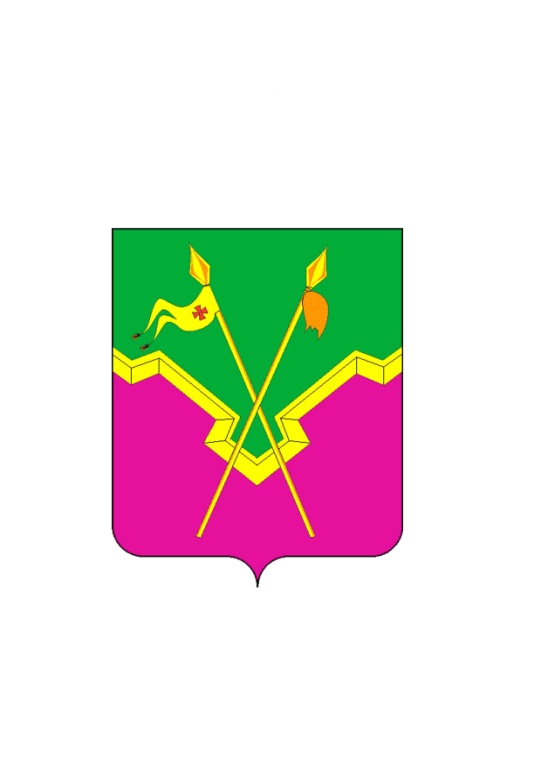 РЕШЕНИЕ Совета Ейскоукрепленского сельского поселения Щербиновского района от 24.04.2019 № 2 «О назначении публичных слушаний по проекту годового отчета об исполнении бюджета Ейскоукрепленского сельского поселения Щербиновского района за 2018 год»стр. 3РЕШЕНИЕ Совета Ейскоукрепленского сельского поселения Щербиновского района от 24.04.2019 № 3 «Об утверждении Положения о публичных слушаниях в Ейскоукрепленском сельском поселении Щербиновского района»стр. 28РЕШЕНИЕ Совета Ейскоукрепленского сельского поселения Щербиновского района от 24.04.2019 № 4 «О внесение изменений в решение Совета Ейскоукрепленского сельского поселения Щербиновского района от 2 ноября 2012 года № 2 «Об утверждении положения о бюджетном процессе в Ейскоукрепленском сельском поселении Щербиновского района»стр. 45РЕШЕНИЕ Совета Ейскоукрепленского сельского поселения Щербиновского района от 24.04.2019 № 5 «О внесении изменений в решение Совета Ейскоукрепленского сельского поселения Щербиновского района от 26 октября 2016 года № 1 «О налоге на имущество физических лиц»»стр. 50РЕШЕНИЕ Совета Ейскоукрепленского сельского поселения Щербиновского района от 24.04.2019 № 6 «О внесении изменений в решение Совета Ейскоукрепленского сельского поселения Щербиновского района от 29 сентября 2015 года № 6 «Об утверждении Положения о правилах определения размера арендной платы, а также о порядке, условиях и сроках внесения арендной платы за земли, находящиеся в муниципальной собственности Ейскоукрепленского сельского поселения Щербиновского района»стр. 51РЕШЕНИЕ Совета Ейскоукрепленского сельского поселения Щербиновского района от 24.04.2019 № 7 «О внесении изменений в решение Совета Ейскоукрепленского сельского поселения Щербиновского района                         от 27 декабря 2019 года № 1 «О бюджете Ейскоукрепленского сельского поселения Щербиновского района на 2019 год»стр. 53ПОСТАНОВЛЕНИЕ администрации Ейскоукрепленского сельского поселения Щербиновского района от 25.04.2019 № 29 «О внесении изменений в постановление администрации Ейскоукрепленского сельского поселения Щербиновского района от 10 декабря 2018 года № 88 «Об утверждении порядков разработки и утверждения административных регламентов осуществления муниципального контроля, разработки и утверждения административных регламентов предоставления муниципальных услуг, проведения экспертизы проектов административных регламентов осуществления муниципального контроля и административных регламентов предоставления муниципальных услуг»стр. 54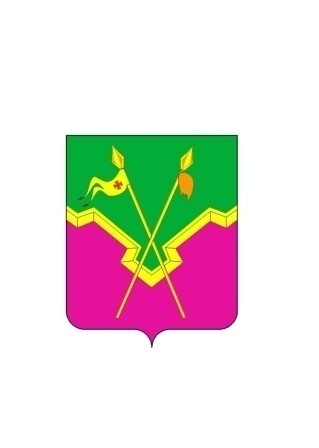 СОВЕТ ЕЙСКОУКРЕПЛЕНСКОГО СЕЛЬСКОГО ПОСЕЛЕНИЯ ЩЕРБИНОВСКОГО РАЙОНА ТРЕТЬЕГО СОЗЫВАПЯТЬДЕСЯТ ЧЕТВЕРТАЯ СЕССИЯРЕШЕНИЕСОВЕТ ЕЙСКОУКРЕПЛЕНСКОГО СЕЛЬСКОГО ПОСЕЛЕНИЯ ЩЕРБИНОВСКОГО РАЙОНА ТРЕТЬЕГО СОЗЫВАПЯТЬДЕСЯТ ЧЕТВЕРТАЯ СЕССИЯРЕШЕНИЕот 24.04.2019                                       № 2село Ейское Укреплениесело Ейское УкреплениеНаименование показателяКоды бюджетной классификацииКоды бюджетной классификацииКассовое исполнение за 2018 год, рублейНаименование показателяадмини-стратора поступ-ленийдоходов бюджетаКассовое исполнение за 2018 год, рублей1234Доходы, всего16014225,34Федеральное казначейство1001077171,46Доходы от уплаты акцизов на дизельное топливо, подлежащие распределению между бюджетами субъектов Российской Федерации и местными бюджетами с учетом установленных дифференцированных нормативов отчислений в местные бюджеты10010302230 01 0000 110479950,26Доходы от уплаты акцизов на моторные масла для дизельных и (или) карбюраторных (инжекторных) двигателей, подлежащие распределению между бюджетами субъектов Российской Федерации и местными бюджетами с учетом установленных дифференцированных нормативов отчислений в местные бюджеты10010302240 01 0000 1104622,20Доходы от уплаты акцизов на автомобильный бензин, подлежащие распределению между бюджетами субъектов Российской Федерации и местными бюджетами с учетом установленных дифференцированных нормативов отчислений в местные бюджеты10010302250 01 0000 110700135,09Доходы от уплаты акцизов на прямогонный бензин, подлежащие распределению между бюджетами субъектов Российской Федерации и местными бюджетами с учетом установленных дифференцированных нормативов отчислений в местные бюджеты10010302260 01 0000 110-107536,90Федеральная налоговая служба1828043870,91Налог на доходы физических лиц1821 01 02000 01 0000 1102576767,85Единый сельскохозяйственный налог1821 05 03000 01 0000 110759977,12Налог на имущество физических лиц182     1 06 01000 01 0000 110413994,21Земельный налог1821 06 06000 01 0000 1104293131,73Администрация Ейскоукрепленского сельского поселения Щербиновского района9926893182,97Доходы, получаемые в виде арендной платы, а также средства от продажи права на заключение договоров аренды за земли, находящиеся в собственности сельских поселений (за исключением земельных участков муниципальных бюджетных и автономных учреждений)9921 11 05025 10 0000 1202049,12Прочие доходы от компенсации затрат бюджетов сельских поселений9921 13 02995 10 0000 1302381,43Доходы от реализации иного имущества, находящегося в собственности сельских поселений (за исключением имущества муниципальных бюджетных и автономных учреждений, а также имущества муниципальных унитарных предприятий, в том числе казенных), в части реализации основных средств по указанному имуществу9921 14 02050 10 0000 41067800,00Дотации бюджетам поселений на выравнивание бюджетной обеспеченности9922 02 21500 10 0000 151        1190900,00Прочие субсидии бюджетам поселений9922 02 29999 10 0000 1515252703,12Субвенции бюджетам поселений на осуществление первичного воинского учета на территориях, где отсутствуют военные комиссариаты9922 02 35118 10 0000 151201100,00Субвенции бюджетам поселений на выполнение передаваемых полномочий субъектов Российской Федерации9922 02 30024 10 0000 1513800,00Прочие безвозмездные поступления в бюджеты поселений9922 07 05000 10 0000 180181852,50Возврат прочих остатков, субсидий, субвенций и иных межбюджетных трансфертов, имеющих целевое назначение, прошлых лет из бюджетов сельских поселений9922 19 60010 10 0000 151-9403,20Код Наименование кода доходаКассовое исполнение за 2018 год,рублей1 00 00000 00 0000 000Налоговые и неналоговые доходы9193272,921 01 00000 00 0000 000Налоги на прибыль, доходы2576767,851 01 02010 01 0000 110Налог на доходы физических лиц с доходов, источником которых является налоговый агент, за исключением доходов, в отношении которых исчисление и уплата налога осуществляются в соответствии со статьями 227, 2271 и 228 Налогового кодекса Российской Федерации2575754,371 01 02030 01 0000 110Налог на доходы физических лиц с доходов, полученных физическими лицами в соответствии со статьей 228 Налогового кодекса Российской Федерации-504,401 01 02040 01 0000 110Налог на доходы физических лиц в виде  фиксированных авансовых платежей  с доходов, полученных физическими лицами, являющимися иностранными гражданами, осуществляющими трудовую деятельность по найму на основании патента в соответствии со статьей 227.1 Налогового кодекса Российской Федерации1517,881 03 00000 00 0000 000Налоги на товары (работы, услуги), реализуемые на территории Российской Федерации 1077171,461 03 02230 01 0000 110Доходы от уплаты акцизов на дизельное топливо, подлежащие распределению между бюджетами субъектов Российской Федерации и местными бюджетами с учетом установленных дифференцированных нормативов отчислений в местные бюджеты479950,261 03 02240 01 0000 110Доходы от уплаты акцизов на моторные масла для дизельных и (или) карбюраторных (инжекторных) двигателей, подлежащие распределению между бюджетами субъектов Российской Федерации и местными бюджетами с учетом установленных дифференцированных нормативов отчислений в местные бюджеты4622,201 03 02250 01 0000 110Доходы от уплаты акцизов на автомобильный бензин, подлежащие распределению между бюджетами субъектов Российской Федерации и местными бюджетами с учетом установленных дифференцированных нормативов отчислений в местные бюджеты700135,091 03 02260 01 0000 110Доходы от уплаты акцизов на прямогонный бензин, подлежащие распределению между бюджетами субъектов Российской Федерации и местными бюджетами с учетом установленных дифференцированных нормативов отчислений в местные бюджеты-107536,091 05 00000 00 0000 000Налоги на совокупный доход759977,121 05 03010 01 0000 110Единый сельскохозяйственный налог759977,121 06 00000 00 0000 000Налоги на имущество4707125,941 06 01030 10 0000 110Налог на имущество физических лиц, зачисляемый в бюджеты поселений413994,2111 06 06033 10 0000 110Земельный налог с организаций, обладающих земельным участком, расположенным в границах сельских поселений (сумма платежа (перерасчеты, недоимка и задолженность по соответствующему платежу, в том числе по отмененному)2058703,051 06 06043 10 0000 110Земельный налог с физических лиц, обладающих земельным участком, расположенным в границах сельских поселений (сумма платежа (перерасчеты, недоимка и задолженность по соответствующему платежу, в том числе по отмененному)2234428,681 11  00000 00 0000 000Доходы от использования имущества, находящегося в государственной и муниципальной собственности2049,121 11  05025 10 0000 120Доходы, получаемые в виде арендной платы, а также средства от продажи права на заключение договоров аренды за земли, находящиеся в собственности сельских поселений (за исключением земельных участков муниципальных бюджетных и автономных учреждений)2049,121 13  00000 00 0000 000Доходы от оказания платных услуг (работ) и компенсации затрат государства2381,431 13 02995 10 0000 130Прочие доходы от компенсации затрат бюджетов сельских поселений2381,431 14 00000 00 0000 000Доходы от продажи материальных и нематериальных активов67800,001 14 02050 10 0000 410Доходы от продажи земельных участков, находящихся в собственности сельских поселений (за исключением земельных участков муниципальных бюджетных и автономных учреждений) Доходы от реализации иного имущества, находящегося в собственности сельских поселений (за исключением имущества муниципальных бюджетных и автономных учреждений, а также имущества муниципальных унитарных предприятий, в том числе казенных), в части реализации основных средств по указанному имуществу67800,002 00 00000 00 0000 000Безвозмездные поступления6820952,422 02 00000 00 0000 000Безвозмездные поступления от других бюджетов бюджетной системы Российской Федерации6648503,122 02 10000 00 0000 151Дотации бюджетам субъектов Российской Федерации и муниципальных образований1190900,002 02 15001 10 0000 151Дотации бюджетам сельских поселений на выравнивание бюджетной обеспеченности1190900,002 02 20000 00 0000 151Субсидии бюджетам бюджетной системы Российской Федерации (межбюджетные субсидии)5252703,122 02 29999 10 0000 151Прочие субсидии бюджетам сельских поселений5252703,122 02 30000 00 0000 151Субвенции бюджетам бюджетной системы Российской Федерации204900,002 02 30024 10 0000 151Субвенции бюджетам сельских поселений на выполнение передаваемых полномочий субъектов Российской Федерации3800,002 02 35118 10 0000 151Субвенции бюджетам  на осуществление первичного воинского учета на территориях, где отсутствуют военные комиссариаты201100,002 07 00000 00 0000 000Прочие безвозмездные поступления	181852,502 07 05000 10 0000 180Прочие безвозмездные поступления в бюджеты сельских поселений181852,502 19 00000 00 0000 000Возврат остатков субсидий, субвенций и иных межбюджетных трансфертов, имеющих целевое назначение, прошлых лет-9403,202 19 60010 10 0000 151Возврат прочих остатков, субсидий, субвенций и иных межбюджетных трансфертов, имеющих целевое назначение, прошлых лет из бюджетов сельских поселений-9403,20Всего доходов16014225,34№ п/пНаименованиеВедРзПРЦСРВРКассовое исполнение за 2018 год, рублейВСЕГО:1.Администрация  Ейскоукрепленского сельского поселение Щербиновского района99215130643,47Общегосударственные вопросы99201004348753,44Функционирование высшего должностного лица субъекта Российской Федерации и муниципального образования9920102631300,00Обеспечение деятельности высшего должностного лица муниципального образования992010270 0 00 00000631300,00Высшее должностное лицо муниципального образования992010270 0 01 00000631300,00Расходы на обеспечение функций органов местного самоуправления992010270 0 01 00190631300,00Расходы на выплаты персоналу в целях обеспечения выполнения функций государственными (муниципальными) органами, казенными учреждениями, органами управления государственными внебюджетными фондами992010270 0 01 00190100631300,00Функционирование Правительства Российской Федерации, высших исполнительных органов государственной власти субъектов Российской Федерации, местных администраций99201042797605,55Муниципальная программа   «Обеспечение деятельности администрации Ейскоукрепленского сельского поселения Щербиновского района» 992010401 0 00 000002778805,55Отдельные мероприятия по реализации муниципальной программы992010401 0 07 000002778805,55Расходы на обеспечение функций органов местного самоуправления992010401 0 07 001902778805,55Расходы на выплаты персоналу в целях обеспечения выполнения функций государственными (муниципальными) органами, казенными учреждениями, органами управления государственными внебюджетными фондами992010401 0 07 001901002384282,92Закупка товаров, работ и услуг для государственных (муниципальных) нужд992010401 0 07 00190200377950,17Иные бюджетные ассигнования992010401 0 07 0019080015572,46Отдельные направления деятельности администрации муниципального образования992010471 0 00 0000018800,00Административные и иные комиссии992010471 0 02 000003800,00Осуществление отдельных полномочий Краснодарского края по образованию и организации деятельности административных комиссий992010471 0 02 601903800,00Закупка товаров, работ и услуг для государственных (муниципальных) нужд992010471 0 02 601902003800,00Осуществление полномочий по определению поставщиков (подрядчиков, исполнителей) для заказчиков сельского поселения992010471 0 07 0000015000,00Расходы на обеспечение функций органов местного самоуправления (передаваемые полномочия сельских поселений)992010471 0 07 2019015000,00Межбюджетные трансферты992010471 0 07 2019050015000,00Обеспечение деятельности финансовых, налоговых и таможенных органов и органов финансового (финансово-бюджетного) надзора992010633320,00Обеспечение деятельности контрольно-счетной палаты муниципального образования992010672 0 00 0000018320,00Руководитель контрольно-счетной палаты муниципального образования992010672 0 01 000004720,00Расходы на обеспечение функций органов местного самоуправления (передаваемые полномочия сельских поселений)992010672 0 01 201903520,00Межбюджетные трансферты992010672 0 01 201905003520,00Расходы на обеспечение функций органов местного самоуправления (передаваемые полномочия сельских поселений) (кредиторская задолженность992010672 0 01 201991200,00Межбюджетные трансферты992010672 0 01 201995001200,00Расходы на обеспечение функций органов местного самоуправления (передаваемые полномочия сельских поселений)992010672 0 02 2019013600,00Межбюджетные трансферты992010672 0 02 2019050013600,00Обеспечение деятельности финансовых, налоговых и таможенных органов и органов финансового (финансово-бюджетного) надзора992010677 0 00 0000015000,00Осуществление полномочий по организации и осуществлению муниципального внутреннего финансового контроля992010677 0 01 0000015000,00Расходы на обеспечение функций органов местного самоуправления (передаваемые полномочия сельских поселений)992010677 0 01 2019015000,00Межбюджетные трансферты992010677 0 01 2019050015000,00Резервные фонды99201110,00Обеспечение деятельности администрации муниципального образования992011171 0 00 000000,00Финансовое обеспечение непредвиденных расходов992011171 0 01 000000,00Резервные фонды администрации муниципального образования992011171 0 01 104200,00Иные бюджетные ассигнования992011171 0 01 10420800 0,00Другие общегосударственные вопросы9920113886527,89Муниципальная программа   «Обеспечение деятельности администрации Ейскоукрепленского сельского поселения Щербиновского района» 992011301 0 00 00000224806,53Информатизация деятельности органов местного самоуправления992011301 0 01 00000163053,53Информатизация деятельности органов местного самоуправления (отраслевых (функциональных) органов) муниципального образования992011301 0 01 10010158594,82Закупка товаров, работ и услуг для государственных (муниципальных) нужд992011301 0 01 10010200158594,82Информатизация деятельности органов местного самоуправления (отраслевых (функциональных) органов) муниципального образования (кредиторская задолженность)992011301 0 01 100194458,71Закупка товаров, работ и услуг для государственных (муниципальных) нужд992011301 0 01 100192004458,71Информационное освещение деятельности органов местного самоуправления (отраслевых (функциональных) органов) 992011301 0 02 0000038480,00Информационное освещение деятельности органов местного самоуправления (отраслевых (функциональных) органов) муниципального образования992011301 0 02 1002038480,00Закупка товаров, работ и услуг для государственных (муниципальных) нужд992011301 0 02 1002020038480,00Повышение профессионального уровня сотрудников992011301 0 03 0000010000,00Повышение профессионального уровня сотрудников органов местного самоуправления муниципального образования992011301 0 03 1003010000,0Закупка товаров, работ и услуг для государственных (муниципальных) нужд992011301 0 03 1003020010000,00Прочие мероприятия, связанные с муниципальным управлением992011301 0 09 0000013273,00Реализация функций, связанных с муниципальным управлением992011301 0 09 1048013273,00Закупка товаров, работ и услуг для государственных (муниципальных) нужд992011301 0 09 1048020013273,00Содержание и обслуживание казны992011303 0 02 00000661721,36Содержание и обслуживание казны муниципального образования992011303 0 02 1008042958,36Закупка товаров, работ и услуг для государственных (муниципальных)  нужд992011303 0 02 1008020042958,36Приобретение имущества в казну992011303 0 03 00000618763,00Приобретение имущества в казну муниципального образования992011303 0 03 10650618763,00Закупка товаров, работ и услуг для государственных (муниципальных) нужд992011303 0 03 10650200618763,00Национальная оборона9920200201100,00Мобилизационная и вневойсковая подготовка9920203201100,0Обеспечение деятельности администрации муниципального образования992020371 0 01 00000201100,0Осуществление первичного воинского учета на территориях, где отсутствуют военные комиссариаты992020371 0 08 00000201100,0Осуществление первичного воинского учета на территориях, где отсутствуют военные комиссариаты992020371 0 08 51180201100,0Расходы на выплаты персоналу в целях обеспечения выполнения функций государственными (муниципальными) органами, казенными учреждениями, органами управления государственными внебюджетными фондами992020371 0 08 51180100201100,0Национальная безопасность и правоохранительная деятельность992030015590,00Защита населения и территории от чрезвычайных ситуаций природного и техногенного характера, гражданская оборона99203092000,00Муниципальная программа «Обеспечение безопасности на территории Ейскоукрепленского сельского поселение Щербиновского района»» 992030919 0 00 000002000,00Предупреждение и ликвидация последствий чрезвычайных ситуаций и стихийных бедствий природного и техногенного характера992030919 0 01 00002000,00Предупреждение и ликвидация последствий чрезвычайных ситуаций и стихийных бедствий природного и техногенного характера992030919 0 01 104302000,00Закупка товаров, работ и услуг для государственных (муниципальных)  нужд992030919 0 01 104302002000,00Другие вопросы в области национальной безопасности и правоохранительной деятельности992031413590,00Пожарная безопасность992031419 0 03 0000013590,00Мероприятия по пожарной безопасности992031419 0 03 1050013590,00Закупка товаров, работ и услуг для государственных (муниципальных) нужд992031419 0 03 1050020013590,00Национальная экономика99204002692099,36Дорожное хозяйство (дорожные фонды)99204092692099,36Муниципальная программа   «Развитие дорожного хозяйства в Ейскоукрепленском сельском поселении Щербиновского района» 992040920 0 00 000002692099,36Поддержка дорожного хозяйства992040920 0 01 000002651434,36Содержание и ремонт автомобильных дорог общего пользования, в том числе дорог в поселениях (за исключением автомобильных дорог федерального значения)992040920 0 01 10460564043,04Закупка товаров, работ и услуг для государственных (муниципальных) нужд992040920 0 01 10460200564043,04Капитальный ремонт и ремонт автомобильных дорог общего пользования местного значения992040920 0 01 S24402087391,32Закупка товаров, работ и услуг для государственных (муниципальных) нужд992040920 0 01 624402002996300,00Безопасное движение на дорогах местного значения992040920 0 02 0000040665,00Мероприятия, связанные с безопасностью на дорогах местного значения992040920 0 02 1053040665,00Закупка товаров, работ и услуг для государственных (муниципальных) нужд992040920 0 02 1053020040665,00Жилищно-коммунальное хозяйство99205002303883,12Коммунальное хозяйство99205021275000,00Муниципальная программа    «Комплексное развитие жилищно – коммунального хозяйства Ейскоукрепленского сельского поселения Щербиновского района» 992050222 0 00 000001275000,00Мероприятия в сфере коммунального хозяйства992050222 0 03 000001275000,00Реализация мероприятий в сфере коммунального хозяйства992050222 0 03 1057025000,00Закупка товаров, работ и услуг для государственных (муниципальных) нужд992050222 0 03 1057020025000,00Поощрение победителей краевого смотра-конкурса по итогам деятельности органов местного самоуправления поселений по решению вопросов местного значения на звание лучшего поселения в Краснодарском крае992050222 0 03 S01601250000,00Закупка товаров, работ и услуг для государственных (муниципальных) нужд992050222 0 03 S01601250000,00Благоустройство99205031028883,12Муниципальная программа    «Комплексное развитие жилищно – коммунального хозяйства Ейскоукрепленского сельского поселения Щербиновского района» 992050322 0 00 000001028883,12Благоустройство и озеленение территории сельского поселения Щербиновского района992050322 0 01 00000766501,68Мероприятия по благоустройству и озеленению территории сельского поселения Щербиновского района992050322 0 01 10550766501,68Закупка товаров, работ и услуг для государственных (муниципальных) нужд992050322 0 01 10550200766501,68Модернизация и содержание систем уличного освещения992050322 0 02 00000262381,44Мероприятия по модернизации и содержанию систем уличного освещения992050322 0 02 10560262381,44Закупка товаров, работ и услуг для государственных (муниципальных) нужд992050322 0 02 10560200262381,44Образование992070030000,00Молодежная политика992070730000,00Муниципальная программа   «Молодежь Ейскоукрепленского сельского поселения Щербиновского района» 992070714 0 00 0000030000,00Мероприятия по организации и проведению социально-значимых мероприятий в области молодежной политики992070714 0 03 0000030000,00Реализация мероприятий в области молодежной политики992070714 0 03 1033030000,00Закупка товаров, работ и услуг для государственных (муниципальных) нужд992070714 0 03 1033020030000,007Культура, кинематография 99208005430849,61Культура99208015430849,61Муниципальная программа   «Развитие культуры в Ейскоукрепленском сельском поселении Щербиновского района» 992080112 0 00 000005430849,61Совершенствование деятельности муниципальных учреждений отрасли "Культура" и кинематографии992080112 0 01 000005430849,61Расходы на обеспечение деятельности (оказание услуг) муниципальных учреждений992080112 0 01 005902786959,63Расходы на выплаты персоналу в целях обеспечения выполнения функций государственными (муниципальными) органами, казенными учреждениями, органами управления государственными внебюджетными фондами992080112 0 01 00590100264617,03Закупка товаров, работ и услуг для государственных (муниципальных) нужд992 08 0112 0 01 00590200709266,77Предоставление субсидий бюджетным, автономным учреждениям и иным  некоммерческим организациям992080112 0 01 005906001812074,90Иные бюджетные ассигнования992080112 0 01 005908001000,93Расходы на обеспечение деятельности (оказание услуг) муниципальных учреждений (кредиторская задолженность)992080112 0 01 0059913569,17Предоставление субсидий бюджетным, автономным учреждениям и иным  некоммерческим организациям992080112 0 01 0059960013569,17Поэтапное повышение уровня средней заработной платы работников муниципальных учреждений Краснодарского края в целях выполнения указов Президента Российской Федерации992080112 0 01 S01202630320,81Расходы на выплаты персоналу в целях обеспечения выполнения функций государственными (муниципальными) органами, казенными учреждениями, органами управления государственными внебюджетными фондами992080112 0 01 S0120100431578,60Предоставление субсидий бюджетным, автономным учреждениям и иным некоммерческим организациям992080112 0 01 S01206002198742,21Социальная политика992100098367,94Пенсионное обеспечение992100198367,94Другие непрограммные расходы органов местного самоуправления992100199 0 00 0000098367,94Непрограммные расходы992100199 0 01 0000098367,94Поддержка лиц замещавших выборные муниципальные должности, муниципальные должности муниципальной службы и отдельных категорий работников муниципального образования992100199 0 01 1012098367,94Социальное обеспечение и иные выплаты населению992100199 0 01 1012030098367,94Физическая культура и спорт992110010000,00Физическая культура 992110110000,00Муниципальная программа   «Развитие физической культуры и спорта в Ейскоукрепленском сельском поселении Щербиновского района» 992110113 0 00 0000010000,00Реализация Единого календарного плана физкультурных мероприятий Ейскоукрепленского сельского поселения Щербиновского района992110113 0 03 0000010000,00Организация и проведение физкультурных и спортивных мероприятий992110113 0 03 1032010000,00Закупка товаров, работ и услуг для государственных (муниципальных) нужд992110113 0 03 1032020010000,00№ п/пНаименованиеРзПРКассовое исполнение за 2018 год, рублейВСЕГО:15130643,47в том числе1.Общегосударственные вопросы0100631300,00Функционирование высшего должностного лица субъекта Российской Федерации и муниципального образования0102631300,00Обеспечение деятельности финансовых, налоговых и таможенных органов и органов финансового (финансово-бюджетного) надзора010633320,00Обеспечение деятельности контрольно-счетной палаты муниципального образования010618320,00Резервные фонды01110,00Другие общегосударственные вопросы0113886527,892.Национальная оборона0200201100,00Мобилизационная и вневойсковая подготовка0203201100,03.Национальная безопасность и правоохранительная деятельность030015590,00Защита населения и территории от чрезвычайных ситуаций природного и техногенного характера, гражданская оборона03092000,00Другие вопросы в области национальной безопасности и правоохранительной деятельности031413590,004.Национальная экономика04002692099,36Дорожное хозяйство (дорожные фонды)04092692099,365.Жилищно-коммунальное хозяйство05002303883,12Коммунальное хозяйство05021275000,00Благоустройство05031028883,126.Образование070030000,00Молодежная политика070730000,007.Культура, кинематография 08005430849,61Культура08015430849,618.Социальная политика100098367,94Пенсионное обеспечение100198367,949.Физическая культура и спорт110010000,00Физическая культура 110110000,00Наименование показателяКод бюджетной классификацииКод бюджетной классификацииКассовое исполнение за 2018 год, рублейНаименование показателяадминистра-тора источников  финансирования дефицита бюджетаисточников финансирования дефицита бюджетаКассовое исполнение за 2018 год, рублей1234Источники финансирования дефицита бюджета всего,в том числе:-883581,87Администрация Ейскоукрепленского сельского поселения Щербиновского района992-883581,87Получение бюджетных  кредитов от других бюджетов бюджетной системы Российской Федерации  бюджетами поселений в валюте Российской Федерации992 01 03 01 00 10 0000 7100,00Погашение бюджетами поселений кредитов  от других бюджетов бюджетной системы Российской Федерации  в валюте Российской Федерации992 01 03 01 00 10 0000 8100,00Увеличение прочих остатков денежных средств бюджетов сельских поселений 99201 05 02 01 10 0000 510-16053704,84Уменьшение прочих остатков денежных средств бюджетов сельских поселений 99201 05 02 01 10 0000 61015170122,97СОВЕТ ЕЙСКОУКРЕПЛЕНСКОГО СЕЛЬСКОГО ПОСЕЛЕНИЯ     ЩЕРБИНОВСКОГО РАЙОНА ТРЕТЬЕГО СОЗЫВА ПЯТЬДЕСЯТ ЧЕТВЕРТАЯ СЕССИЯРЕШЕНИЕСОВЕТ ЕЙСКОУКРЕПЛЕНСКОГО СЕЛЬСКОГО ПОСЕЛЕНИЯ     ЩЕРБИНОВСКОГО РАЙОНА ТРЕТЬЕГО СОЗЫВА ПЯТЬДЕСЯТ ЧЕТВЕРТАЯ СЕССИЯРЕШЕНИЕот 24.04.2019                                                     № 3село Ейское Укреплениесело Ейское Укрепление№п/пФамилия,имя,отчествоГод рождения(в возрасте 18 лет – число и месяц рождения)Адрес места жительства, указанный в паспорте гражданина или документе, заменяющем паспортПодпись(вносится гражданином собственноручно)12Проект правового акта или вопросы, вынесенные на обсуждениеПроект правового акта или вопросы, вынесенные на обсуждениеПредложения и рекомендации экспертов и участниковПредложения и рекомендации экспертов и участниковПредложения, рекомендации внесены (поддержаны)Примечание№п/пНаименование проекта или формулировка вопроса№п/пТекст предложения, рекомендацииФ.И.О. эксперта,участника, название организацииПримечание1.1.1.1.2.2.2.1.2.2.СОВЕТ ЕЙСКОУКРЕПЛЕНСКОГО СЕЛЬСКОГО ПОСЕЛЕНИЯ ЩЕРБИНОВСКОГО РАЙОНА ТРЕТЬЕГО СОЗЫВАПЯТЬДЕСЯТ ЧЕТВЕРТАЯ СЕССИЯРЕШЕНИЕСОВЕТ ЕЙСКОУКРЕПЛЕНСКОГО СЕЛЬСКОГО ПОСЕЛЕНИЯ ЩЕРБИНОВСКОГО РАЙОНА ТРЕТЬЕГО СОЗЫВАПЯТЬДЕСЯТ ЧЕТВЕРТАЯ СЕССИЯРЕШЕНИЕот 24.04.2019                                                     № 4село Ейское Укреплениесело Ейское УкреплениеСОВЕТ ЕЙСКОУКРЕПЛЕНСКОГО СЕЛЬСКОГО ПОСЕЛЕНИЯ ЩЕРБИНОВСКОГО РАЙОНА ТРЕТЬЕГО СОЗЫВА ПЯТЬДЕСЯТ ЧЕТВЕРТАЯ СЕССИЯРЕШЕНИЕСОВЕТ ЕЙСКОУКРЕПЛЕНСКОГО СЕЛЬСКОГО ПОСЕЛЕНИЯ ЩЕРБИНОВСКОГО РАЙОНА ТРЕТЬЕГО СОЗЫВА ПЯТЬДЕСЯТ ЧЕТВЕРТАЯ СЕССИЯРЕШЕНИЕот 24.04.2019                                                     № 5село Ейское Укреплениесело Ейское УкреплениеСОВЕТ ЕЙСКОУКРЕПЛЕНСКОГО СЕЛЬСКОГО ПОСЕЛЕНИЯ ЩЕРБИНОВСКОГО РАЙОНА ТРЕТЬЕГО СОЗЫВАПЯТЬДЕСЯТ ЧЕТВЕРТАЯ СЕССИЯРЕШЕНИЕСОВЕТ ЕЙСКОУКРЕПЛЕНСКОГО СЕЛЬСКОГО ПОСЕЛЕНИЯ ЩЕРБИНОВСКОГО РАЙОНА ТРЕТЬЕГО СОЗЫВАПЯТЬДЕСЯТ ЧЕТВЕРТАЯ СЕССИЯРЕШЕНИЕот 24.04.2019                                                     № 6село Ейское Укреплениесело Ейское Укрепление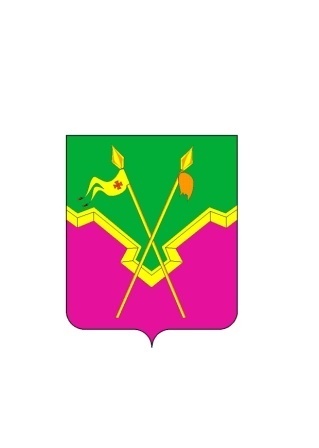 СОВЕТ ЕЙСКОУКРЕПЛЕНСКОГО СЕЛЬСКОГО ПОСЕЛЕНИЯЩЕРБИНОВСКОГО РАЙОНА ТРЕТЬЕГО СОЗЫВАПЯТЬДЕСЯТ ЧЕТВЕРТАЯ СЕССИЯРЕШЕНИЕСОВЕТ ЕЙСКОУКРЕПЛЕНСКОГО СЕЛЬСКОГО ПОСЕЛЕНИЯЩЕРБИНОВСКОГО РАЙОНА ТРЕТЬЕГО СОЗЫВАПЯТЬДЕСЯТ ЧЕТВЕРТАЯ СЕССИЯРЕШЕНИЕот 24.04.2019                                    № 7село Ейское Укреплениесело Ейское Укрепление «9922 02 19999 10 0000 150Прочие дотации бюджетам сельских поселений».АДМИНИСТРАЦИЯЕЙСКОУКРЕПЛЕНСКОГО СЕЛЬСКОГО ПОСЕЛЕНИЯЩЕРБИНОВСКОГО РАЙОНАПОСТАНОВЛЕНИЕАДМИНИСТРАЦИЯЕЙСКОУКРЕПЛЕНСКОГО СЕЛЬСКОГО ПОСЕЛЕНИЯЩЕРБИНОВСКОГО РАЙОНАПОСТАНОВЛЕНИЕот 25.04.2019                         № 29село Ейское Укреплениесело Ейское УкреплениеПРИЛОЖЕНИЕ УТВЕРЖДЕНЫпостановлением администрации Ейскоукрепленского сельского поселения Щербиновского районаот 25.04.2019 г. № 29«ПРИЛОЖЕНИЕ № 1УТВЕРЖДЕНпостановлением администрацииЕйскоукрепленского сельского поселения Щербиновского районаот 10.12.2018 г. № 88«ПРИЛОЖЕНИЕ № 2УТВЕРЖДЕНпостановлением администрацииЕйскоукрепленского сельского поселения Щербиновского районаот 10.12.2018 г. № 88«ПРИЛОЖЕНИЕ № 3УТВЕРЖДЕНпостановлением администрацииЕйскоукрепленского сельскогопоселения Щербиновского районаот 10.12.2018 г. № 88